Zn. spr. : S.270.1.2024 								Herby, 19.03.2024 r.Skarb Państwa PGL LP Państwowe Gospodarstwo Leśne Lasy PaństwoweNadleśnictwo Herby 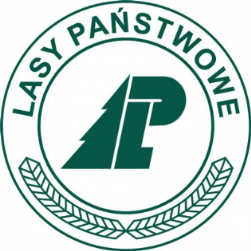 1.1. Nazwa oraz adres Zamawiającego.Skarb Państwa - Państwowe Gospodarstwo Leśne Lasy Państwowe Nadleśnictwo Herby,reprezentowane przez Roberta Gorzelaka – Nadleśniczego siedziba Nadleśnictwa: ul. Lubliniecka 6, 42 – 284 Herby,tel. 34 3574009, 34 3574049,NIP 575-000-89-07, REGON 150026629, adres poczty elektronicznej: herby@katowice.lasy.gov.plstrona internetowa: www.herby.katowice.lasy.gov.pladres strony internetowej prowadzonego postępowania: https://josephine.proebiz.com/pl/.adres strony internetowej, na której udostępniane będą zmiany i wyjaśnienia treści niniejszej specyfikacji warunków zamówienia („SWZ”) oraz inne dokumenty zamówienia bezpośrednio związane z postępowaniem o udzielenie zamówienia: https://josephine.proebiz.com/pl/.Zamawiający zaprasza do udziału w postępowaniu o udzielenie zamówienia publicznego prowadzonym w trybie podstawowym bez przeprowadzenia negocjacji zgodnie z wymaganiami określonymi w SWZ.2.1. Postępowanie prowadzone jest w trybie podstawowym bez negocjacji, o którym mowa w art. 275 pkt 1) ustawy z dnia 11 września 2019 r. Prawo zamówień publicznych (tekst jedn. Dz. U. z 2023 r. poz. 1605 z późn zm. - „PZP”) na podstawie art. 275 pkt 1) w zw. z art. 226-274 oraz art. 276, art. 277 ust. 1, art. 280-281 oraz 283-286.2.2. Zamawiający dokona wyboru oferty najkorzystniejszej bez przeprowadzenia negocjacji, co oznacza tryb podstawowy, o którym mowa w art. 275 pkt 1 ustawy PZP. 2.3. W zakresie nieuregulowanym w niniejszej SWZ, zastosowanie mają przepisy ustawy PZP oraz przepisy ustawy z dn. 23 kwietnia 1964 r. Kodeks cywilny.2.4. Postępowanie jest prowadzone zgodnie z zasadami przewidzianymi dla zamówień klasycznych o wartości nie przekraczającej progów unijnych. 2.5. Postępowanie jest prowadzone zgodnie z zasadami przewidzianymi w art. 274 ust. 1 PZP. Stosownie do przywołanych przepisów Zamawiający najpierw dokona badania i oceny ofert, a następnie dokona kwalifikacji podmiotowej Wykonawcy, którego oferta została najwyżej oceniona, w zakresie braku podstaw wykluczenia oraz spełniania warunków udziału w postępowaniu. 3.1. Zakres rzeczowy przedmiotu zamówienia: Przedmiotem zamówienia jest realizacja zadania inwestycyjnego pn. „Budowa potrójnej kancelarii dla leśnictw Lisów, Lubockie i Kochanowice”. Zadanie obejmuje budowę budynku kancelarii leśnej w technologii tradycyjnej wraz z zagospodarowaniem terenu oraz niezbędną infrastrukturą techniczną, na działce nr 636/26 i 637/26 obręb Kochanowice gm. Kochanowice. 1) Zakres prac obejmuje wykonania robót budowlanych tj.: obsługę geodezyjną przed i powykonawczą;budowę budynku jednokondygnacyjnego, niepodpiwniczonego, kancelarii leśnictw, w technologii tradycyjnej, dach dwuspadowy z dźwigarów kratownicowych, kryty blachą powlekaną w formie blachodachówki wraz z pracami wykończeniowymi – pod klucz; budowę przyłączy: elektroenergetycznego, wodociągowego, deszczowego, budowę instalacji: sanitarnej, wodociągowej, ogrzewania elektrycznego, wentylacji mechanicznej, elektroenergetycznej i oświetleniowej, uziemiającej i odgromowej, teletechnicznej, przeciwwłamaniowego systemu alarmowego; w ramach infrastruktury towarzyszącej należy wykonać zjazd z drogi publicznej, drogę wewnętrzną, miejsca postojowe (w tym jedno dla osoby niepełnosprawnej), dojścia do budynku, plac na pojemnik z odpadami; sporządzenie zgodnie z obowiązującymi przepisami i przedłożenie Zamawiającemu świadectwa charakterystyki energetycznej w formie papierowej, opatrzonych numerem nadanym w centralnym rejestrze charakterystyki energetycznej budynków oraz podpisem osoby uprawnionej. uzyskanie pozwolenia na użytkowanie budynku.2) Przedmiot zamówienia stanowią roboty budowlane, usługi i dostawy opisane w dokumentacji projektowej obejmującej (załącznik nr 10 do SWZ):Projekt architektoniczno-budowlany,Projekt zagospodarowania terenu  Projekt techniczny Projekt przyłączy Opinia geotechniczna Specyfikacja techniczna wykonania i odbiory robót budowlanych Przedmiar robót,  a także:Uzgodnienia i decyzje (dokumenty formalne) Decyzja nr 443/2023, znak: WB.6740.419.2023 z dnia 18.09.2023 r.– pozwolenie na budowę, wydana przez Starostę Lublinieckiego;Warunki techniczne przyłączenia do sieci elektroenergetycznej Tauron Dystrybucja S.A. (WP/066095/2023/O08R03) z dn. 07.07.2023;Pismo zn. GIR.7226.60.2023 z dn. 28.06.2023. Urzędu Gminy w Kochanowicach o zgodzie na przyłączenie do istniejącej gminnej sieci kanalizacji deszczowej;Pismo zn. GIR.7226.61.2023 z dn. 17.07.2023. Urzędu Gminy w Kochanowicach o zgodzie na wykonanie wjazdu na nieruchomość;Pismo zn. GIR.7021.6.27.2023 z dn. 03.07.2023. Urzędu Gminy w Kochanowicach o zgodzie na wykonanie przyłącza do sieci kanalizacji sanitarnej;Warunki techniczne przyłączenia do sieci wod.-kan. pismo z dn. 04.07.2023 Zakładu Ochrony Środowiska HYDROTECH.3)	Przedmiot Umowy opisano, wedle kolejności hierarchicznej, w następujących dokumentach: (1)	Umowie; (2)	Dokumentacji Projektowej; (3)	w pozostałych częściach Dokumentów Zamówienia; (4)	Ofercie.Dokumenty wskazane powyżej należy interpretować jako wzajemnie objaśniające i wzajemnie uzupełniające się w tym znaczeniu, iż w przypadku wystąpienia jakichkolwiek niejasności lub wątpliwości co do ich postanowień, to w żadnym przypadku Strony nie mogą ograniczyć zakresu Przedmiotu Umowy. Dokumenty wskazane w ust. 3) powyżej należy interpretować wedle rangi hierarchicznej wynikającej z kolejności ich przywołania. 4) Jeżeli przed terminem składania ofert wpłyną pytania co do treści SWZ i zamawiający udzieli na nie odpowiedzi, to konsekwencje udzielonych wyjaśnień oferenci będą zobowiązani uwzględnić w swoich ofertach. Z tego powodu oferenci, przed złożeniem oferty powinni sprawdzić na stronie prowadzonego postępowania, czy nie wpłynęły zapytania i czy nie zostały udzielone odpowiedzi. Konsekwencje udzielonych odpowiedzi mające wpływ na wycenę oferty, a nie uwzględnienie przez oferenta nie dyskwalifikują jego oferty. Nie zwalniają go jednak na etapie realizacji robót z ich wykonania.5) Jeżeli przedmiar robót nie obejmuje jakiegoś zakresu robót, a konieczność jego wykonania wynika z innych dokumentów projektowych to należy to uwzględnić w wycenie robót poprzez modyfikację przedmiaru.3.2. Zamawiający nie przewiduje obowiązku odbycia przez Wykonawcę wizji lokalnej oraz sprawdzenia przez wykonawcę dokumentów niezbędnych do realizacji zamówienia dostępnych na miejscu u Zamawiającego.3.3. Przedmiotu zamówienia będzie realizowany w miejscowości Kochanowice, działka nr 636/26, 637/26, obręb Kochanowice, gm. Kochanowice województwo śląskie.3.4. Nazwy i kody dotyczące przedmiotu zamówienia określone zgodnie ze Wspólnym Słownikiem Zamówień (CPV):Główny:45000000-7 Roboty budowlaneDodatkowe:45200000-9 Roboty budowlane w zakresie wznoszenia kompletnych obiektów budowlanych lub ich części oraz roboty w zakresie inżynierii lądowej i wodnej45210000-2 Roboty budowlane w zakresie budynków45300000-0 Roboty instalacyjne w budynkach45400000-1 Roboty wykończeniowe w zakresie obiektów budowlanych45330000-9 Roboty instalacyjne wodno-kanalizacyjne i sanitarne,45310000-3 Roboty instalacyjne elektryczne 45331000-6 Instalowanie urządzeń grzewczych, wentylacyjnych i klimatyzacyjnych,45111200-0 Roboty w zakresie przygotowania terenu pod budowę i roboty ziemne45233200-1 Roboty w zakresie różnych nawierzchni45112700-2 Roboty w zakresie kształtowania terenu3.5. Wykonawca zobowiązany będzie do wykonania przedmiotu zamówienia zgodnie z obowiązującymi przepisami prawa, których zobowiązany będzie w szczególności przestrzegać Wykonawca przy realizacji przedmiotu zamówienia:- Ustawa z dnia 7 lipca 1994 r. Prawo budowlane (tekst jedn. Dz.U. z 2023 r. poz. 682 z późniejszymi zmianami),- Ustawa z dnia 21 marca 1985 r. o drogach publicznych (tekst jedn. Dz.U. z 2023 r. poz. 645 z późniejszymi zmianami),- Ustawa z dnia 27 kwietnia 2001 r. Prawo ochrony środowiska (tekst jedn. Dz.U. z 2024 poz. 54 z późniejszymi zmianami),- Ustawa z dnia 7 czerwca 2001 r. o zbiorowym zaopatrzeniu w wodę i zbiorowym odprowadzaniu ścieków (tekst jedn. Dz.U. z 2023 r. poz. 537),- Ustawa z dnia 14 grudnia 2012 r. o odpadach (tekst jedn. Dz.U. z 2023 r. poz. 1587 z późniejszymi zmianami)- Ustawa z dnia 16 kwietnia 2004 r. o wyrobach budowlanych (tekst jedn. Dz. U. z 2021 r. poz. 1213),- Ustawa z dnia 11 września 2019 r. Prawo zamówień publicznych (Dz. U. z 2023 r. poz. 1605 z późniejszymi zmianami),- Ustawa z dnia 24 sierpnia 1991 r. o ochronie przeciwpożarowej (tekst jedn. Dz.U. z 2024 r. poz. 275 z późniejszymi zmianami),- Ustawa z dnia 10 kwietnia 1997 r. Prawo energetyczne (tekst jedn. Dz.U. z 2024 r. poz. 266 z późniejszymi zmianami),- Ustawa z dnia 4 lutego 1994 r. o prawie autorskim i prawach pokrewnych (tekst jedn. Dz.U. z 2022 r. poz. 2509),- Rozporządzenie Ministra Rozwoju i Technologii z dnia 22 grudnia 2022 r. w sprawie dziennika budowy oraz systemu Elektroniczny Dziennik Budowy (tekst jedn. Dz. U. z 2023 r. poz 45)- Rozporządzenie Ministra Infrastruktury z dnia 19 listopada 2001 r. w sprawie rodzajów obiektów budowlanych, przy których realizacji jest wymagane ustanowienie inspektora nadzoru inwestorskiego (Dz.U. z 2001 r. Nr 138 poz. 1554 z póź. Zm.),- Rozporządzenie Ministra Pracy i Polityki Socjalnej z dnia 26 września 1997 r. w sprawie ogólnych przepisów bezpieczeństwa i higieny pracy (tekst jednolity Dz.U. z 2003 r. Nr 169 poz. 1650 z późniejszymi zmianami),- Rozporządzenie Ministra Infrastruktury z dnia 6 lutego 2003 r. w sprawie bezpieczeństwa i higieny pracy podczas wykonywania robót budowlanych (Dz.U. z 2003 r. Nr 47 poz. 401),- Rozporządzenie Rady Ministrów z dnia 1 czerwca 2004 r. w sprawie określenia warunków udzielania zezwoleń na zajęcie pasa drogowego (tekst jedn. Dz.U. z 2016 r. poz. 1264),- Rozporządzenie Ministrów Infrastruktury oraz Spraw Wewnętrznych i Administracji z dnia 31 lipca 2002 r. w sprawie znaków i sygnałów drogowych (tekst jedn. Dz.U. z 2019 r. poz. 2310 z późniejszymi zmianami),- Rozporządzenia Ministra Infrastruktury z dnia 23 września 2003 r. w sprawie szczegółowych warunków zarządzania ruchem na drogach oraz wykonywania nadzoru nad tym zarządzaniem (tekst jedn. Dz.U. z 2017 r. poz. 784),- Rozporządzenie Ministra Transportu, Budownictwa i Gospodarki Morskiej z dnia 25 kwietnia 2012 r. w sprawie ustalania geotechnicznych warunków posadawiania obiektów budowlanych (Dz. U. z 2012 r. poz. 463),- Rozporządzenie Ministra Inwestycji i Rozwoju z dnia 29 kwietnia 2019 r. w sprawie przygotowania zawodowego do wykonywania samodzielnych funkcji technicznych w budownictwie (Dz. U. z 2019 r. poz. 831),- Rozporządzenie Ministra Rozwoju z dnia 18 sierpnia 2020 r. w sprawie standardów technicznych wykonywania geodezyjnych pomiarów sytuacyjnych i wysokościowych oraz opracowania i przekazywania wyników tych pomiarów do państwowego zasobu geodezyjnego i kartograficznego (Dz. U. z 2022 r. poz. 1670 z późniejszymi zmianami),- Rozporządzenie Ministra Spraw Wewnętrznych i Administracji z dnia 7 czerwca 2010 r. w sprawie ochrony przeciwpożarowej budynków, innych obiektów budowlanych i terenów (Dz.U. z 2023 r. poz. 822 z późniejszymi zmianami)UWAGA: Przed przystąpieniem do realizacji umowy należy uwzględnić aktualizacje wymienionych przepisów.3.6. Zamawiający działając zgodnie z art. 95 ust. 1 PZP, wymaga zatrudnienia przez Wykonawcę lub podwykonawcę na podstawie stosunku pracy osób wykonujących niżej wymienione czynności w zakresie realizacji zamówienia.Rodzaj czynności związanych z realizacją zamówienia, których dotyczą wymagania zatrudnienia na podstawie stosunku pracy przez Wykonawcę lub podwykonawcę osób wykonujących czynności w trakcie realizacji zamówienia:− roboty ogólnobudowlane;− roboty przy zagospodarowaniu terenu;− czynności operatorów maszyn i sprzętów budowlanych;− roboty ziemne;− roboty fundamentowe;− roboty brukarskie;− roboty instalacyjne wentylacji mechanicznej,− roboty instalacji sanitarnej i kanalizacyjnej;− roboty elektryczne i teletechniczne;− roboty montażowe;− roboty wykończeniowe, malarskie.Sposób weryfikacji zatrudnienia w/w osób, uprawnienia Zamawiającego w zakresie kontroli spełnienia przez Wykonawcę wymagań związanych z zatrudnieniem tych osób oraz sankcje z tytułu niespełnienia tych wymagań określone zostały w projekcie umowy stanowiącym załącznik nr 9 do SWZ.Zamawiający nie wymaga zatrudnienia na podstawie umów o pracę osób wykonujących samodzielne funkcje techniczne w budownictwie.3.7. W trakcie realizacji przedmiotu zamówienia Wykonawca bezzwłocznie ma obowiązek informowania Zamawiającego o szczególnych, prawdopodobnych, nie tylko o aktualnych ale i o przyszłych wydarzeniach lub okolicznościach, które mogą niesprzyjająco wpłynąć na realizację umowy lub ją opóźnić.3.8. Załatwienie wszystkich formalności i kosztów związanych z wykonaniem przedmiotu zamówienia leży po stronie Wykonawcy.3.9. Wykonawca udzieli na przedmiot zamówienia gwarancji jakości i rękojmi za wady na wykonane roboty budowlane na okres minimum 60 miesięcy licząc od dnia zakończenia realizacji przedmiotu umowy wskazanego w protokole odbioru końcowego przedmiotu umowy lub więcej – w przypadku chęci uzyskania przez Wykonawcę dodatkowych punktów przyznawanych w ramach jednego z kryteriów oceny ofert tj. „Wydłużenie minimalnego (60 miesięcznego) okresu gwarancji jakości i rękojmi za wady” (patrz rozdział 18 SWZ).3.10. Wykonawca przed składowaniem lub wbudowaniem (jeżeli Wykonawca nie będzie ich składował) w obiekt określonego materiału lub urządzenia uzyska akceptację Inspektora nadzoru, co do ich zgodności z dokumentacją projektową oraz przyjętym standardem użytkowym.3.11. W ramach niniejszego zamówienia oraz ceny oferty Wykonawca zobligowany będzie do wykonania oraz zapewnienia:a) sprawnej organizacji i zagospodarowania zaplecza budowy,b) zapewnienie zgodnych z przepisami prawa warunków bhp i ppoż.,c) w przypadku korzystania z podwykonawców koordynowania robót podwykonawców, ponosząc za nie pełną odpowiedzialność,d) zapewnienie nadzoru technicznego nad realizowanym zadaniem, nadzoru nad personelem w zakresie porządku i dyscypliny pracy,e) prawidłowego prowadzenia dokumentacji budowy,f) wymagania dotyczące robót – wszystkie prace winny być zrealizowane zgodnie z obowiązującymi przepisami, obowiązującymi normami, warunkami technicznymi i sztuką budowlaną, przepisami bhp, ppoż., z zalecaniami inspektora nadzoru oraz zgodnie z wymogami dokumentacji projektowej i wytycznymi SWZ.g) Wykonawca zobowiązany jest do przywrócenia należytego stanu i porządku terenu budowy, a także (w razie z korzystania) dróg, nieruchomości, urządzeń, obiektów architektury, które Wykonawca naruszył przy wykonywaniu przedmiotu zamówienia.h) Do wykonania zamówienia Wykonawca zobowiązany jest użyć materiałów gwarantujących odpowiednią jakość, o parametrach technicznych i jakościowych odpowiadających właściwościom materiałów przyjętych w dokumentacji projektowej i dopuszczonych do stosowania. Przy wykonywaniu robót budowlanych Wykonawca zastosuje wyroby budowlane wprowadzone do obrotu zgodnie z zasadami określonymi w ustawie z dnia 16 kwietnia 2004 r. o wyrobach budowlanych oraz w przepisach wykonawczych do tej ustawy.3.12. Wykonawca gwarantuje, że maszyny i inne urządzenia techniczne, wykorzystywane przez Wykonawcę oraz jego podwykonawców do realizacji przedmiotu zamówienia będą:1) spełniać wymagania bezpieczeństwa i higieny pracy przez cały okres ich użytkowania,2) utrzymywane w stanie sprawności technicznej i czystości zapewniającej użytkowanie ich bez szkody dla bezpieczeństwa i zdrowia osób je eksploatujących oraz środowiska przyrodniczego, w którym realizowane są prace;3) posiadać aktualne atesty, świadectwa dopuszczenia do eksploatacji, o ile są wymagane przez odpowiednie przepisy prawa.3.13. Podwykonawstwo1) Zamawiający nie zastrzega obowiązku osobistego wykonania przez Wykonawcę kluczowych zadań dotyczących przedmiotu zamówienia. Wykonawca może powierzyć realizację elementów (części) przedmiotu zamówienia podwykonawcom.2) W przypadku zamiaru wykonywania przedmiotu zamówienia z udziałem podwykonawców Wykonawca zobowiązany jest do wskazania w swojej Ofercie: części zamówienia (zakresów rzeczowych), których wykonanie zamierza powierzyć podwykonawcom, oraz podania nazw ewentualnych podwykonawców, jeżeli są już znani. Wskazanie takie należy umieścić na formularzu Oferty (Załącznik nr 1 do SWZ). W przypadku braku wskazania w ofercie podwykonawstwa Wykonawca będzie mógł wprowadzić podwykonawcę wyłącznie na warunkach określonych w umowie.3) Zamawiający żąda, aby przed przystąpieniem do wykonania zamówienia Wykonawca podał nazwy, dane kontaktowe oraz przedstawicieli, podwykonawców zaangażowanych w roboty budowlane lub usługi, które mają być wykonywane w miejscu podlegającym bezpośredniemu nadzorowi Zamawiającego, jeżeli są już znani. Wykonawca zawiadamia Zamawiającego o wszelkich zmianach w odniesieniu do informacji, o których mowa w zdaniu pierwszym, w trakcie realizacji zamówienia, a także przekazuje wymagane informacje na temat nowych podwykonawców, którym w późniejszym okresie zamierza powierzyć realizację robót budowlanych lub usług.4) Jeżeli zmiana albo rezygnacja z podwykonawcy dotyczy podmiotu, na którego zasoby Wykonawca powoływał się, na zasadach określonych w art. 118 ust. 1 PZP, w celu wykazania spełniania warunków udziału w postępowaniu, Wykonawca jest obowiązany wykazać Zamawiającemu, że proponowany inny podwykonawca lub Wykonawca samodzielnie spełnia je w stopniu nie mniejszym niż podwykonawca, na którego zasoby Wykonawca powoływał się w trakcie postępowania o udzielenie zamówienia. Przepis art. 122 PZP stosuje się odpowiednio.5) Wymagania dotyczące umowy o podwykonawstwo, których niespełnienie spowoduje zgłoszenie przez Zamawiającego odpowiednio zastrzeżeń albo sprzeciwu, a także terminy na zgłoszenie zastrzeżeń albo sprzeciwu określone zostały w projekcie umowy, stanowiącym załącznik nr 10 do SWZ.6) Powierzenie wykonania części zamówienia podwykonawcom nie zwalania wykonawcy z odpowiedzialności za należyte wykonanie tego zamówienia.3.14. Zamawiający nie przewiduje udzielania zaliczek na poczet wykonania zamówienia.3.15. Wykonawca jest zobowiązany wykonać przedmiot umowy z materiałów własnych zakupionych przez siebie, gwarantujących odpowiednią jakość o parametrach technicznych i jakościowych odpowiadających właściwościom materiałów przyjętych w dokumentacji projektowej i dopuszczonych do stosowania.3.16. Wykonywanie robót, odbiory częściowe oraz organizację (BHP, p.poż, oraz koordynacja w zakresie BHP) na terenie prowadzonych robót należy prowadzić w oparciu o aktualne normy i przepisy.Rozwiązania równoważne.3.17. We wszystkich miejscach SWZ i załącznikach do SWZ, w których użyto przykładowego znaku towarowego, patentu, pochodzenia, źródła lub szczególnego procesu, który charakteryzuje produkty lub usługi dostarczane przez konkretnego wykonawcę lub jeżeli Zamawiający opisał przedmiot zamówienia przez odniesienie do norm, ocen technicznych, specyfikacji technicznych i systemów referencji technicznych, o których mowa w art. 101 ust. 1 pkt 2 oraz ust. 3 PZP, a w każdym przypadku, działając zgodnie z art. 99 ust. 6 i art. 101 ust. 4 PZP, Zamawiający dopuszcza rozwiązania równoważne w stosunku do określonych w SWZ i załącznikach do SWZ, oznaczając takie wskazania lub odniesienia odpowiednio wyrazami „lub równoważny” lub „lub równoważne”, pod warunkiem zapewnienia parametrów nie gorszych niż określone w opisie przedmiotu zamówienia. Rozwiązanie równoważne jest także dopuszczalne w sytuacji, gdyby wyraz „równoważny” lub „równoważne” nie znalazło się w opisie przedmiotu zamówienia. 3.18. Równoważność polega na możliwości zaoferowania przedmiotu zamówienia o nie gorszych parametrach technicznych, konfiguracjach, wymaganiach normatywnych art. W szczegółowym opisie przedmiotu zamówienia mogą być podane niektóre charakterystyczne dla producenta wymiary. Nazwy własne producentów materiałów i urządzeń podane w szczegółowym opisie należy rozumieć jako preferowanego typu w zakresie określenia minimalnych wymagań jakościowych . Nie są one wiążące i można dostarczyć elementy równoważne, które posiadają co najmniej takie same lub lepsze normy, parametry techniczne; jakościowe, funkcjonalne, będą tożsame tematycznie i o takim samym przeznaczeniu oraz nie obniżą określonych w opisie przedmiotu zamówienia standardów.3.19. Wszelkie „produkty” pochodzące od konkretnych producentów określają minimalne parametry jakościowe i cechy użytkowe, jakim muszą odpowiadać towary, by spełnić wymagania stawiane przez zamawiającego i stanowią wyłącznie wzorzec jakościowy przedmiotu zamówienia. Poprzez zapis minimalnych wymagań parametrów jakościowych zamawiający rozumie wymagania towarów zawarte w ogólnie dostępnych źródłach, katalogach, stronach internetowych producentów. Operowanie przykładowymi nazwami producenta ma jedynie na celu doprecyzowanie poziomu oczekiwań zamawiającego w stosunku do określonego rozwiązania. Tak, więc posługiwanie się nazwami producentów/produktów/ ma wyłącznie charakter przykładowy. Zamawiający przy opisie przedmiotu zamówienia wskazując oznaczenie konkretnego producenta (dostawcy) lub konkretny produkt, dopuszcza jednocześnie produkty równoważne o parametrach jakościowych i cechach użytkowych, co najmniej na poziomie parametrów wskazanego produktu, uznając tym samym każdy produkt o wskazanych parametrach lub lepszych. W takiej sytuacji Zamawiający wymaga złożenia wraz z ofertą stosownych dokumentów, uwiarygodniających te materiały lub urządzenia. Będą one podlegały ocenie w trakcie badania oferty.3.20. Zamawiający zobowiązuje Wykonawców do wykazania rozwiązań równoważnych do zastosowania w stosunku do dokumentacji postępowania. W myśl art. 101 ust. 5 PZP Wykonawca, który powołuje się na rozwiązania równoważne (w sytuacji, gdy opis przedmiotu zamówienia odnosi się do norm, ocen technicznych, specyfikacji technicznych i systemów referencji technicznych, o których mowa w art. 101 us.t 1 pkt 2 i ust. 3 PZP), jest obowiązany udowodnić w ofercie, że oferowane przez niego dostawy spełniają wymagania określone w SWZ. Brak wskazania tych elementów będzie traktowane, jako wybór elementów opisanych w SWZ. 3.21. Zamawiający zobowiązuje Wykonawców do wykazania rozwiązań równoważnych do zastosowania w stosunku do dokumentacji postępowania. W myśl art. 101 ust. 6 PZP, Wykonawca, który powołuje się na rozwiązania równoważne (w sytuacji, gdy opis przedmiotu zamówienia odnosi się do wymagań dotyczących wydajności lub funkcjonalności, o których mowa w art. 101 ust. 1 pkt 1 PZP) jest obowiązany udowodnić w ofercie, że obiekt budowlany, dostawa lub usługa, spełniają wymagania dotyczące wydajności lub funkcjonalności, określonej przez Zamawiającego. 3.22. Zamawiający nie dokonuje podziału zamówienia na części i tym samym nie dopuszcza składania ofert częściowych, o których mowa w art. 7 pkt 15 PZP. Powody niedokonania podziału zamówienia na części: Przedmiotem zamówienia jest wykonanie ściśle powiązanych ze sobą zadań. W związku z tym oraz ze względu na zachowanie rygorów technologicznych, organizacyjnych wskazane jest, aby wykonywał je jeden Wykonawca. Brak podziału zamówienia na części nie naruszy konkurencji poprzez ograniczenie możliwości ubiegania się o zamówienie małym i średnim przedsiębiorcom. Wskazane jest, aby zamówienie realizował jeden Wykonawcy, który będzie odpowiadał z tytułu gwarancji i rękojmi za cały przedmiot zamówienia, a nie kilku wykonawców odpowiedzialnych za poszczególne elementy robót, które są ze sobą powiązane. Podział zamówienia byłby nieefektywny i mógłby wiązać się z nadmiernymi trudnościami technicznymi i kosztami wykonania zamówienia. Dodatkowo, w ocenie Zamawiającego, potrzeba skoordynowania działań różnych Wykonawców – co byłoby konieczne w przypadku podziału na części – zagrażałaby prawidłowej i terminowej realizacji całości zamówienia. Jeden wykonawca zapewni: niezakłóconą ciągłość robót budowlanych oraz spójne rozliczenie finansowe zadania.3.23. Informację o obowiązku osobistego wykonania przez wykonawcę kluczowych zadań, jeżeli zamawiający dokonuje takiego zastrzeżenia zgodnie z art. 60 i art. 121 Ustawy PZP; - Zamawiający nie zastrzega obowiązku osobistego wykonania przez Wykonawcę kluczowych części zamówienia. 3.24. Informacje dotyczące przeprowadzenia przez wykonawcę wizji lokalnej lub sprawdzenia przez niego dokumentów niezbędnych do realizacji zamówienia, o których mowa w art. 131 ust. 2 Ustawy PZP, jeżeli zamawiający przewiduje możliwość albo wymaga złożenia oferty po odbyciu wizji lokalnej lub sprawdzeniu tych dokumentów; Zamawiający nie przewiduje możliwości oraz nie wymaga złożenia oferty po odbyciu wizji lokalnej lub sprawdzeniu tych dokumentów. 3.25. Zamawiający nie wymaga zatrudnienia osób, o których mowa w art. 96 ust. 2 pkt 2 PZP.Termin realizacji zamówienia - do 460 dni od dnia podpisania umowy. Zawiesza się bieg terminu realizacji zamówienia na czas ewentualnych postępowań administracyjnych mających wpływ na realizację robót budowlanych. Dniem zakończenia robót jest dzień podpisania protokołu odbioru końcowego - po uzyskaniu pozwolenia na użytkowanie. Protokół odbioru stanowi dowód, iż zamówienie na roboty objęte umową zostało zrealizowane przez wykonawcę w sposób prawidłowy.5.1. W postępowaniu mogą brać udział Wykonawcy, którzy nie podlegają wykluczeniu z postępowania o udzielenie zamówienia w okolicznościach, o których mowa w art. 108 ust. 1 PZP. Na podstawie: (obligatoryjne przesłanki wykluczenia),1) art. 108 ust. 1 pkt 1) PZP Zamawiający wykluczy Wykonawcę będącego osobą fizyczną, którego prawomocnie skazano za przestępstwo:udziału w zorganizowanej grupie przestępczej albo związku mającym na celu popełnienie przestępstwa lub przestępstwa skarbowego, o którym mowa w art. 258 ustawy z dnia 6 czerwca 1997 r. (tj. Dz. U. z 2024 r. poz. 17 z późn. zm. ) zwanej w dalszej części Kodeksem karnym,handlu ludźmi, o którym mowa w art. 189a Kodeksu karnego,o którym mowa w art. 228–230a, art. 250a Kodeksu karnego lub w art. 46 lub art. 48 ustawy z dnia 25 czerwca 2010 r. o sporcie (tj. z 2023 r. poz. 2048),finansowania przestępstwa o charakterze terrorystycznym, o którym mowa w art. 165a Kodeksu karnego, lub przestępstwo udaremniania lub utrudniania stwierdzenia przestępnego pochodzenia pieniędzy lub ukrywania ich pochodzenia, o którym mowa w art. 299 Kodeksu karnego,o charakterze terrorystycznym, o którym mowa w art. 115 § 20 Kodeksu karnego, lub mające na celu popełnienie tego przestępstwa,powierzenia wykonywania pracy małoletniemu cudzoziemcowi, o którym mowa w art. 9 ust. 2 ustawy z dnia 15 czerwca 2012 r. o skutkach powierzania wykonywania pracy cudzoziemcom przebywającym wbrew przepisom na terytorium Rzeczypospolitej Polskiej ( tj. Dz. U. 2021 poz. 1745),przeciwko obrotowi gospodarczemu, o których mowa w art. 296–307 Kodeksu karnego, przestępstwo oszustwa, o którym mowa w art. 286 Kodeksu karnego, przestępstwo przeciwko wiarygodności dokumentów, o których mowa w art. 270–277d Kodeksu karnego, lub przestępstwo skarbowe,o którym mowa w art. 9 ust. 1 i 3 lub art. 10 ustawy z dnia 15 czerwca 2012 r. o skutkach powierzania wykonywania pracy cudzoziemcom przebywającym wbrew przepisom na terytorium Rzeczypospolitej Polskiej – lub za odpowiedni czyn zabroniony określony w przepisach prawa obcego;art. 108 ust 1 pkt 2) Zamawiający wykluczy Wykonawcę jeżeli urzędującego członka jego organu zarządzającego lub nadzorczego, wspólnika spółki w spółce jawnej lub partnerskiej albo komplementariusza w spółce komandytowej lub komandytowo-akcyjnej lub prokurenta prawomocnie skazano za przestępstwo, o którym mowa w pkt 1;art. 108 ust. 1 pkt 3) PZP Zamawiający wykluczy Wykonawcę, wobec którego wydano prawomocny wyrok sądu lub ostateczną decyzję administracyjną o zaleganiu z uiszczeniem podatków, opłat lub składek na ubezpieczenie społeczne lub zdrowotne, chyba że wykonawca odpowiednio przed upływem terminu do składania wniosków o dopuszczenie do udziału w postępowaniu albo przed upływem terminu składania ofert dokonał płatności należnych podatków, opłat lub składek na ubezpieczenie społeczne lub zdrowotne wraz z odsetkami lub grzywnami lub zawarł wiążące porozumienie w sprawie spłaty tych należności;art. 108 ust. 1 pkt 4) PZP Zamawiający wykluczy Wykonawcę wobec którego prawomocnie  orzeczono zakaz ubiegania się o zamówienia publiczne;art. 108 ust. 1 pkt 5) PZP Zamawiający wykluczy Wykonawcę jeżeli zamawiający może stwierdzić, na podstawie wiarygodnych przesłanek, że wykonawca zawarł z innymi wykonawcami porozumienie mające na celu zakłócenie konkurencji, w szczególności jeżeli należąc do tej samej grupy kapitałowej w rozumieniu ustawy z dnia 16 lutego 2007 r. o ochronie konkurencji i konsumentów (tj. Dz. U. z 2023 r. poz. 1689), złożyli odrębne oferty, oferty częściowe lub wnioski o dopuszczenie do udziału w postępowaniu, chyba że wykażą, że przygotowali te oferty lub wnioski niezależnie od siebie;art. 108 ust. 1 pkt 6) PZP Zamawiający wykluczy Wykonawcę, jeżeli, w przypadkach, o których mowa w art. 85 ust. 1, doszło do zakłócenia konkurencji wynikającego z wcześniejszego zaangażowania tego wykonawcy lub podmiotu, który należy z wykonawcą do tej samej grupy kapitałowej w rozumieniu ustawy z dnia 16 lutego 2007 r. o ochronie konkurencji i konsumentów, chyba że spowodowane tym zakłócenie konkurencji może być wyeliminowane w inny sposób niż przez wykluczenie wykonawcy z udziału w postępowaniu o udzielenie zamówienia.5.2. W postępowaniu mogą brać udział Wykonawcy, którzy nie podlegają wykluczeniu z postepowania na podstawie art. 7 ust. 1 pkt 1-3 ustawy z dnia 13 kwietnia 2022 r. o szczególnych rozwiązaniach w zakresie przeciwdziałania wspieraniu agresji na Ukrainę oraz służących ochronie bezpieczeństwa narodowego (Dz. U. z 2023 r. poz. 129 – „Specustawa”. Na podstawie: 1) art. 7 ust. 1 pkt 1 Specustawy Zamawiający wykluczy Wykonawcę wymienionego w wykazach określonych w rozporządzeniu 765/2006 i rozporządzeniu 269/2014 albo wpisanego na listę na podstawie decyzji w sprawie wpisu na listę rozstrzygającej o zastosowaniu środka, o którym mowa w art. 1 pkt 3 Specustawy, 2) art. 7 ust. 1 pkt 2 Specustawy Zamawiający wykluczy Wykonawcę, którego beneficjentem rzeczywistym w rozumieniu ustawy z dnia 1 marca 2018 r. o przeciwdziałaniu praniu pieniędzy oraz finansowaniu terroryzmu (tekst jedn. Dz. U. z 2023 r. poz. 1124 ze zm.) jest osoba wymieniona w wykazach określonych w rozporządzeniu 765/2006 i rozporządzeniu 269/2014 albo wpisana na listę lub będąca takim beneficjentem rzeczywistym od dnia 24 lutego 2022 r., o ile została wpisana na listę na podstawie decyzji w sprawie wpisu na listę rozstrzygającej o zastosowaniu środka, o którym mowa w art. 1 pkt 3 Specustawy, 3) art. 7 ust. 1 pkt 3 Specustawy Zamawiający wykluczy Wykonawcę, którego jednostką dominującą w rozumieniu art. 3 ust. 1 pkt 37 ustawy z dnia 29 września 1994 r. o rachunkowości (Dz. U. z 2023 r. poz. 120) jest podmiot wymieniony w wykazach określonych w rozporządzeniu 765/2006 i rozporządzeniu 269/2014 albo wpisany na listę lub będący taką jednostką dominującą od dnia 24 lutego 2022 r., o ile został wpisany na listę na podstawie decyzji w sprawie wpisu na listę rozstrzygającej o zastosowaniu środka, o którym mowa w art. 1 pkt 3 Specustawy.5.3.	W postępowaniu mogą brać udział Wykonawcy, którzy nie podlegają wykluczeniu z postępowania na podstawie art. 5k rozporządzenia Rady (UE) Nr 833/2014 z dnia 31 lipca 2014 r. dotyczącego środków ograniczających w związku z działaniami Rosji destabilizującymi sytuację na Ukrainie (Dz. Urz. UE nr L 229 z 31.7.20214, str. 1), w brzmieniu nadanym rozporządzeniem Rady (UE) 2022/576 z dnia 8 kwietnia 2022 r. w sprawie zmiany rozporządzenia (UE) Nr 833/2014 dotyczącego środków ograniczających w związku z działaniami Rosji destabilizujące sytuację na Ukrainie (Dz. Urz. UE nr L 111 z 8.4.2022, str. 1). 5.4. Na podstawie art. 5k ust. 1 w/w rozporządzenia Rady (UE) zakazuje się udzielania lub dalszego wykonywania wszelkich zamówień publicznych lub koncesji objętych zakresem dyrektyw w sprawie zamówień publicznych, a także zakresem art. 10 ust. 1, 3, ust. 6 lit. a)–e), ust. 8, 9 i 10, art. 11, 12, 13 i 14 dyrektywy 2014/23/UE, art. 7 i 8, art. 10 lit. b)–f) i lit. h)–j) dyrektywy 2014/24/UE, art. 18, art. 21 lit. b)–e) i lit. g)–i), art. 29 i 30 dyrektywy 2014/25/UE oraz art. 13 lit. a)–d), lit. f)–h) i lit. j) dyrektywy 2009/81/WE na rzecz lub z udziałem:a)	obywateli rosyjskich lub osób fizycznych lub prawnych, podmiotów lub organów z siedzibą w Rosji;b)	osób prawnych, podmiotów lub organów, do których prawa własności bezpośrednio lub pośrednio w ponad 50 % należą do podmiotu, o którym mowa w lit. a) niniejszego ustępu; lubc)	osób fizycznych lub prawnych, podmiotów lub organów działających w imieniu lub pod kierunkiem podmiotu, o którym mowa w lit. a) lub b) niniejszego ustępu, w tym podwykonawców, dostawców lub podmiotów, na których zdolności polega się w rozumieniu dyrektyw w sprawie zamówień publicznych, w przypadku gdy przypada na nich ponad 10% wartości zamówienia.5.5. W postępowaniu mogą brać udział Wykonawcy, którzy nie podlegają wykluczeniu z postępowania o udzielenie zamówienia w okolicznościach, o których mowa w art. 109 ust. 1 pkt 1, 4, 7, 8 i 10 PZP. Na podstawie: 1) art. 109 ust. 1 pkt 1) PZP Zamawiający wykluczy Wykonawcę, który naruszył obowiązki dotyczące płatności podatków, opłat lub składek na ubezpieczenia społeczne lub zdrowotne, z wyjątkiem przypadku, o którym mowa w art. 108 ust. 1 pkt 3 PZP, chyba że Wykonawca przed upływem terminu składania ofert dokonał płatności należnych podatków, opłat lub składek na ubezpieczenia społeczne lub zdrowotne wraz z odsetkami lub grzywnami lub zawarł wiążące porozumienie w sprawie spłaty tych należności2) art. 109 ust. 1 pkt 4) PZP Zamawiający wykluczy Wykonawcę, w stosunku do którego otwarto likwidację, ogłoszono upadłość, którego aktywami zarządza likwidator lub sąd, zawarł układ z wierzycielami, którego działalność gospodarcza jest zawieszona albo znajduje się on w innej tego rodzaju sytuacji wynikającej z podobnej procedury przewidzianej w przepisach miejsca wszczęcia tej procedury; 3) art. 109 ust. 1 pkt 7) PZP Zamawiający wykluczy Wykonawcę, który, z przyczyn leżących po jego stronie, w znacznym stopniu lub zakresie nie wykonał lub nienależycie wykonał albo długotrwale nienależycie wykonywał istotne zobowiązanie wynikające z wcześniejszej umowy w sprawie zamówienia publicznego lub umowy koncesji, co doprowadziło do wypowiedzenia lub odstąpienia od umowy, odszkodowania, wykonania zastępczego lub realizacji uprawnień z tytułu rękojmi za wady4) art. 109 ust. 1 pkt 8) PZP Zamawiający wykluczy Wykonawcę, który w wyniku zamierzonego działania lub rażącego niedbalstwa wprowadził zamawiającego w błąd przy przedstawianiu informacji, że nie podlega wykluczeniu, spełnia warunki udziału w postępowaniu lub kryteria selekcji, co mogło mieć istotny wpływ na decyzje podejmowane przez zamawiającego w postępowaniu o udzielenie zamówienia, lub który zataił te informacje lub nie jest w stanie przedstawić wymaganych podmiotowych środków dowodowych; 5) art. 109 ust. 1 pkt 10) PZP Zamawiający wykluczy Wykonawcę, który w wyniku lekkomyślności lub niedbalstwa przedstawił informacje wprowadzające w błąd, co mogło mieć istotny wpływ na decyzje podejmowane przez zamawiającego w postępowaniu o udzielenie zamówienia.5.6. W związku z tym, iż wartość zamówienia nie przekracza wyrażonej w złotych równowartości kwoty dla usług 10 000 000 euro przesłanka wykluczenia, o której mowa w art. 108 ust. 2 PZP w niniejszym postępowaniu nie występuje.5.7. Wykonawca może zostać wykluczony przez Zamawiającego na każdym etapie postępowania o udzielenie zamówienia. 5.8. Wykonawca nie podlega wykluczeniu w okolicznościach określonych w art. 108 ust. 1 pkt 1, 2 i 5 PZP lub art. 109 ust. 1 pkt 4, 7, 8 i 10 PZP, jeżeli udowodni Zamawiającemu, że spełnił łącznie przesłanki wymienione w art. 110 ust. 2 pkt 1)-3) PZP. Zamawiający ocenia, czy podjęte przez Wykonawcę czynności, o których mowa w zdaniu poprzednim, są wystarczające do wykazania jego rzetelności, uwzględniając wagę i szczególne okoliczności czynu Wykonawcy. Jeżeli podjęte przez Wykonawcę czynności, o których mowa wyżej, nie są wystarczające do wykazania jego rzetelności, Zamawiający wyklucza Wykonawcę. 6.1. O udzielenie zamówienia mogą się ubiegać Wykonawcy, którzy spełniają warunki udziału w postępowaniu, określone przez Zamawiającego w ogłoszeniu o zamówieniu oraz w niniejszym rozdziale SWZ. Warunki udziału w postępowaniu, określone przez Zamawiającego spośród warunków, o których mowa w art. 112 ust. 2 ustawy PZP:1) Zdolność do występowania w obrocie gospodarczymZamawiający nie formułuje warunku udziału w postępowaniu w odniesieniu do warunku zdolności do występowania w obrocie gospodarczym.2) Uprawnienia do prowadzenia określonej działalności gospodarczej lub zawodowejZamawiający nie formułuje warunku udziału w postępowaniu w odniesieniu do warunku posiadania uprawnień do prowadzenia określonej działalności gospodarczej lub zawodowej.3) Sytuacja ekonomiczna lub finansowaWarunek w odniesieniu do sytuacji ekonomicznej lub finansowej zostanie spełniony jeśli Wykonawca wykaże, że posiada środki lub zdolność kredytową o wartości nie mniejszej niż 400.000,00 zł (słownie: czterysta tysięcy złotych).4) Zdolność techniczna lub zawodowa:a) Warunek ten, w zakresie doświadczenia, zostanie uznany za spełniony, jeśli Wykonawca wykaże, że w okresie ostatnich 5 lat od dnia, w którym upływa termin składania ofert (a jeżeli okres prowadzenia działalności jest krótszy – w tym okresie) wykonał:− co najmniej dwie roboty budowlane (przy czym przez jedną robotę budowlaną rozumie się roboty wykonane na podstawie jednej umowy) polegającą na budowie budynku w technologii murowanej obejmującą wykonanie robót branży budowlanej, sanitarnej i elektrycznej wraz z zagospodarowaniem terenu o wartości nie mniejszej niż 500 000 zł brutto (pięćset tysięcy złotych brutto).Wykonawca nie może zsumować wartości, kilku robót o mniejszym zakresie lub mniejszej wartości dla uzyskanego zakresu lub wymaganej wartości porównywalnej.Zamawiający pod pojęciem „budowy” rozumie – wykonywanie obiektu budowlanego w określonym miejscu, a także odbudowę, rozbudowę, nadbudowę obiektu budowlanego (art. 3 pkt. 6 ustawy Prawo budowlane)b) Wymagania w zakresie osób skierowanych przez wykonawcę do realizacji zamówienia.Warunek ten, w zakresie osób skierowanych przez Wykonawcę do realizacji zamówienia, zostanie uznany za spełniony, jeśli Wykonawca wykaże, że dysponuje lub będzie dysponował następującymi osobami:− co najmniej 1 (jedną) osobą na stanowisko kierownika budowy posiadającą uprawnienia budowlane do kierowania robotami budowlanymi w specjalności konstrukcyjno-budowlanej bez ograniczeń, wydane zgodnie z przepisami ustawy z dnia 7 lipca 1994 r. Prawo budowlane (tekst jedn. Dz. U. z 2023 r. poz. 682 z późn. zm. – „Prawo budowlane”) lub odpowiadające im ważne uprawnienia budowlane, które zostały wydane na podstawie wcześniej obowiązujących przepisów lub odpowiadające im uprawnienia wydane obywatelom państw Europejskiego Obszaru Gospodarczego oraz Konfederacji Szwajcarskiej, z zastrzeżeniem art. 12a oraz innych przepisów ustawy Prawo budowlane oraz ustawy z dnia 22 grudnia 2015 r. o zasadach uznawania kwalifikacji zawodowych nabytych w państwach członkowskich Unii Europejskiej (tekst jedn. Dz. U. z 2023 r., poz. 334 z późn. zm.), które uprawniają do kierowania robotami budowlanymi w zakresie przewidzianym opisem przedmiotu zamówienia.c) Potencjał techniczny: Zamawiający nie stawia szczególnych wymagań w zakresie opisu spełniania tego warunku udziału w postępowaniu.Wykonawca może w celu potwierdzenia spełniania warunków udziału w postępowaniu, polegać na zdolnościach technicznych lub zawodowych lub sytuacji finansowej lub ekonomicznej podmiotów udostępniających zasoby, niezależnie od charakteru prawnego łączących go z nimi stosunków prawnych. W odniesieniu do warunków dotyczących wykształcenia, kwalifikacji zawodowych lub doświadczenia Wykonawcy mogą polegać na zdolnościach podmiotów udostępniających zasoby, jeśli podmioty te wykonają roboty budowlane lub usługi, do realizacji, których te zdolności są wymagane. Zamawiający ocenia, czy udostępniane Wykonawcy przez podmioty udostępniające zasoby zdolności techniczne lub zawodowe lub ich sytuacja finansowa lub ekonomiczna, pozwalają na wykazanie przez Wykonawcę spełniania warunków udziału w postępowaniu, o których mowa w pkt 6.1. ppkt 3) i 4) SWZ, a także bada, czy nie zachodzą wobec tego podmiotu podstawy wykluczenia, które zostały przewidziane w pkt 5.1. do 5.5. SWZ względem Wykonawcy.Podmiot, który zobowiązał się do udostępnienia zasobów, odpowiada solidarnie z Wykonawcą, który polega na jego sytuacji finansowej lub ekonomicznej, za szkodę poniesioną przez Zamawiającego powstałą wskutek nieudostępnienia tych zasobów, chyba że za nieudostępnienie zasobów podmiot ten nie ponosi winy.Jeżeli zdolności techniczne lub zawodowe, sytuacja ekonomiczna lub finansowa podmiotu udostępniającego zasoby nie potwierdzają spełniania przez Wykonawcę warunków udziału w postępowaniu lub zachodzą wobec tego podmiotu podstawy wykluczenia, Zamawiający żąda, aby Wykonawca w terminie określonym przez Zamawiającego zastąpił ten podmiot innym podmiotem lub podmiotami albo wykazał, że samodzielnie spełnia warunki udziału w postępowaniu.Wykonawca nie może, po upływie terminu składania ofert, powoływać się na zdolności lub sytuację podmiotów udostępniających zasoby, jeżeli na etapie składania ofert nie polegał on w danym zakresie na zdolnościach lub sytuacji podmiotów udostępniających zasoby.Oceniając zdolność techniczną lub zawodową Wykonawcy, Zamawiający działając na podstawie art. 116 ust. 2 PZP w zw. z art. 266 PZP może, na każdym etapie postępowania, uznać, że Wykonawca nie posiada wymaganych zdolności, jeżeli posiadanie przez Wykonawcę sprzecznych interesów, w szczególności zaangażowanie zasobów technicznych lub zawodowych Wykonawcy w inne przedsięwzięcia gospodarcze Wykonawcy może mieć negatywny wpływ na realizację zamówienia.8.1. Wykonawcy mogą wspólnie ubiegać się o udzielenie zamówienia.8.2. Wykonawcy wspólnie ubiegający się o udzielenie zamówienia, ustanawiają pełnomocnika do reprezentowania ich w postępowaniu o udzielenie zamówienia albo reprezentowania w postępowaniu i zawarcia umowy w sprawie zamówienia publicznego – nie dotyczy spółki cywilnej, o ile upoważnienie/pełnomocnictwo do występowania w imieniu tej spółki wynika z dołączonej do oferty umowy spółki bądź wszyscy wspólnicy podpiszą ofertę.8.3. Wykonawcy wspólnie ubiegający się o udzielenie zamówienia, zobowiązani się złożyć wraz z ofertą stosowne pełnomocnictwo – nie dotyczy spółki cywilnej, o ile upoważnienie/pełnomocnictwo do występowania w imieniu tej spółki wynika z dołączonej do oferty umowy spółki bądź wszyscy wspólnicy podpiszą ofertę.Uwaga: Pełnomocnictwo, o którym mowa powyżej może wynikać albo z dokumentu pod taką samą nazwą, albo z umowy Wykonawców wspólnie ubiegających się o udzielenie zamówienia.8.4. Oferta musi być podpisana w taki sposób, by prawnie zobowiązywała wszystkich Wykonawców występujących wspólnie (przez każdego z Wykonawców lub upoważnionego pełnomocnika).8.5. W przypadku wspólnego ubiegania się o udzielenie zamówienie przez Wykonawców oświadczenie, o którym mowa w art. 125 ust 1 ustawy PZP, składa każdy z Wykonawców wspólnie ubiegających się o zamówienie. Oświadczenia te potwierdzają spełnianie warunków udziału w postępowaniu w zakresie, w którym Wykonawca wspólnie ubiegający się o udzielenie zamówienia wykazuje spełnianie warunków udziału w postępowaniu, oraz brak podstaw wykluczenia - każdy z Wykonawców wspólnie ubiegających się o udzielenie zamówienia nie może podlegać wykluczeniu z postępowania w oparciu o wskazane w SWZ podstawy wykluczenia. Powyższe oznacza, iż:Oświadczenie w zakresie braku podstaw wykluczenia musi złożyć każdy z Wykonawców wspólnie ubiegających się o udzielenie zamówienia;Oświadczenie o spełnianiu warunków udziału składa podmiot, który w odniesieniu do danego warunku udziału w postępowaniu potwierdza jego spełnianie; dopuszcza się oświadczenie złożone łącznie, tj. podpisane przez wszystkie podmioty wspólnie składające ofertę lub przez pełnomocnika występującego w imieniu wszystkich podmiotów.8.6. Zamawiający nie zastrzega obowiązku osobistego wykonania przez poszczególnych wykonawców wspólnie ubiegających się o udzielenie zamówienia kluczowych zadań. 8.7. Warunek dotyczący uprawnień do prowadzenia określonej działalności gospodarczej lub zawodowej, jest spełniony, jeżeli co najmniej jeden z wykonawców wspólnie ubiegających się o udzielenie zamówienia posiada uprawnienia do prowadzenia określonej działalności gospodarczej lub zawodowej i zrealizuje roboty budowlane, dostawy lub usługi, do których realizacji te uprawnienia są wymagane. 8.8. W odniesieniu do warunków dotyczących wykształcenia, kwalifikacji zawodowych lub doświadczenia wykonawcy wspólnie ubiegający się o udzielenie zamówienia mogą polegać na zdolnościach tych z wykonawców, którzy wykonają roboty budowlane lub usługi, do realizacji których te zdolności są wymagane. W takim przypadku, wykonawcy wspólnie ubiegający się o udzielenie zamówienia dołączają do oferty oświadczenie, z którego wynika, które roboty budowlane, dostawy lub usługi wykonają poszczególni wykonawcy. 8.9. Jeżeli zostanie wybrana oferta wykonawców wspólnie ubiegających się o udzielenie zamówienia, zamawiający będzie żądać przed zawarciem umowy w sprawie zamówienia publicznego kopii umowy regulującej współpracę tych wykonawców. 8.10. Jeżeli w postepowaniu jest wymagane wniesienie wadium dopuszcza się, aby wadium zostało wniesione przez pełnomocnika (lidera) lub jednego z Wykonawców wspólnie ubiegających się o udzielenie zamówienia, z zastrzeżeniem ust. 1) niniejszego rozdziału SWZ.W przypadku wniesienia wadium w postaci niepieniężnej, treść dokumentu wadialnego musi zapewniać możliwość zaspokojenia interesów Zamawiającego co oznacza, że uzyskanie zagwarantowanej zapłaty wadium musi obejmować wszystkie wskazane w ustawie PZP przesłanki zatrzymania wadium, o których mowa w art. 98 ust. 6 ustawy PZP, tj. działania lub zaniechania wszystkich Wykonawców wspólnie ubiegających się o udzielenie zamówienia.8.11. Wszelka korespondencja prowadzona będzie wyłącznie z podmiotem występującym jako pełnomocnik Wykonawców wspólnie ubiegających się o udzielenie zamówienia.9.1. Wykonawca może powierzyć wykonanie części zamówienia podwykonawcy.9.2. Wykonawca, który zamierza wykonywać zamówienie przy udziale podwykonawcy/ów, musi wyraźnie w ofercie wskazać, jaką część - zakres rzeczowy zamówienia - wykonywać będzie w jego imieniu podwykonawca oraz podać nazwę ewentualnych podwykonawców, jeżeli są już znani. Należy w tym celu wypełnić odpowiedni punkt formularza oferty, stanowiącego załącznik nr 1 do SWZ. W przypadku, gdy Wykonawca nie zamierza wykonywać zamówienia przy udziale podwykonawców, należy wpisać w formularzu „nie dotyczy” lub inne podobne sformułowanie. Jeżeli Wykonawca zostawi ten punkt niewypełniony (puste pole), Zamawiający uzna, iż zamówienie zostanie wykonane siłami własnymi tj. bez udziału podwykonawców.9.3. Zamawiający żąda, aby przed przystąpieniem do wykonania zamówienia Wykonawca podał nazwy, dane kontaktowe oraz przedstawicieli, podwykonawców zaangażowanych w wykonanie zamówienia (jeżeli są już znani). Wykonawca zobowiązany jest do zawiadomienia Zamawiającego o wszelkich zmianach w odniesieniu do informacji, o których mowa w zdaniu pierwszym, w trakcie realizacji zamówienia, a także przekazuje wymagane informacje na temat nowych podwykonawców, którym w późniejszym okresie zamierza powierzyć realizację zamówienia.9.4. Jeżeli zmiana albo rezygnacja z podwykonawcy dotyczy podmiotu, na którego zasoby Wykonawca powoływał się, na zasadach określonych w art. 118 ust. 1 ustawy PZP, w celu wykazania spełniania warunków udziału w postępowaniu, Wykonawca jest obowiązany wykazać Zamawiającemu, że proponowany inny podwykonawca lub Wykonawca samodzielnie spełnia je w stopniu nie mniejszym niż podwykonawca, na którego zasoby Wykonawca powoływał się w trakcie postępowania o udzielenie zamówienia.9.5. Powierzenie wykonania części zamówienia podwykonawcom nie zwalnia Wykonawcy z odpowiedzialności za należyte wykonanie tego zamówienia.9.6. Szczegółowe zasady dotyczące udziału podwykonawców w realizacji zamówienia i ich wynagrodzenia opisane są w projekcie Umowy. (załącznik 9 do SWZ, § 12).Zamawiający nie wymaga od wykonawców przedłożenia przedmiotowych środków dowodowych.11.1. W celu potwierdzenia braku podstaw do wykluczenia z postępowania, o których mowa w pkt 5.1. do 5.5. oraz w celu potwierdzenia spełniania warunków udziału w postępowaniu, o których mowa w pkt 6.1. Wykonawca składa wraz z ofertą: oświadczenia z art. 125 ust 1 ustawy PZP – na zał. nr 2A i 3A do SWZ.Jeśli Wykonawca w celu potwierdzenia spełniania warunków udziału w postępowaniu, polega na zdolnościach technicznych lub zawodowych lub sytuacji finansowej podmiotów udostępniających zasoby, niezależnie od charakteru prawnego łączących go z nim stosunków prawnych zobowiązany jest złożyć wraz z ofertą oświadczenia z art. 125 ust 1 ustawy PZP – na zał. nr 2B i 3B do SWZ dotyczące tych podmiotów.W przypadku wspólnego ubiegania się o udzielenie zamówienie przez Wykonawców oświadczenie, o którym mowa w art. 125 ust 1 ustawy PZP, składa wraz z ofertą każdy z Wykonawców wspólnie ubiegających się o zamówienie – zał. 2A i 3A.a) oświadczenie o braku podstaw do wykluczenia, sporządzone zgodne ze wzorem stanowiącym załącznik nr 2A i 2B do SWZ. b) oświadczenie o spełnianiu warunków udziału w postępowaniu, sporządzone zgodnie ze wzorem stanowiącym załącznik nr 3A i 3B do SWZ.Oświadczenia, o których mowa wyżej stanowią dowód potwierdzający brak podstaw wykluczenia oraz spełnienie warunków udziału w postępowaniu, na dzień składania ofert, tymczasowo zastępujący wymagane przez Zamawiającego podmiotowe środki dowodowe. Oświadczenia te składa się, pod rygorem nieważności, w formie elektronicznej (tj. w postaci elektronicznej opatrzonej kwalifikowanym podpisem elektronicznym) lub w postaci elektronicznej opatrzonej podpisem zaufanym lub podpisem osobistym.11.2. W celu potwierdzenia spełniania warunków udziału w postępowaniu, o których mowa w pkt 6.1. Zamawiający, działając na podstawie art. 274 ust. 1 PZP wezwie Wykonawcę, którego oferta została najwyżej oceniona, do złożenia w wyznaczonym terminie, nie krótszym niż 5 dni od dnia wezwania, aktualnych na dzień złożenia następujących podmiotowych środków dowodowych: informacji banku lub spółdzielczej kasy oszczędnościowo-kredytowej potwierdzającej wysokość posiadanych środków finansowych lub zdolność kredytową Wykonawcy, w okresie nie wcześniejszym niż 3 miesiące przed jej złożeniem. Jeżeli z uzasadnionej przyczyny Wykonawca nie może złożyć wymaganych przez Zamawiającego podmiotowych środków dowodowych, o których mowa w pkt 11.2. lit. a) SWZ, Wykonawca składa inne podmiotowe środki dowodowe, które w wystarczający sposób potwierdzają spełnianie opisanego przez Zamawiającego warunku udziału w postępowaniu dotyczącego sytuacji ekonomicznej lub finansowej. wykazu robót budowlanych wykonanych nie wcześniej niż w okresie ostatnich 5 lat (liczonych wstecz od dnia, w którym upływa termin składania ofert), a jeżeli okres prowadzenia działalności jest krótszy – w tym okresie, wraz z podaniem ich rodzaju, informacji o wykonanych instalacjach (wyposażenia w instalację elektryczną i wodno-kanalizacyjną), wartości brutto, terminu wykonania (początku i końca – dzień/miesiąc/rok) i miejsca wykonania oraz podmiotu, na rzecz których roboty te zostały wykonane (wzór wykazu wykonanych robót budowlanych stanowi załącznik nr 8 do SWZ). Jeżeli Wykonawca powołuje się na doświadczenie w realizacji robót budowlanych wykonywanych wspólnie z innymi wykonawcami wykaz, o którym mowa wyżej dotyczy robót budowlanych, w których wykonaniu wykonawca ten bezpośrednio uczestniczył. dowodów określających, że wskazane przez Wykonawcę roboty budowlane na potwierdzenie spełnienia warunku udziału w postępowaniu dot. zdolności technicznej lub zawodowej w zakresie doświadczenia zostały wykonane należycie. Dowodami, o których mowa, są referencje bądź inne dokumenty sporządzone przez podmiot, na rzecz którego roboty budowlane zostały wykonane, a jeżeli Wykonawca z przyczyn niezależnych od niego nie jest w stanie uzyskać tych dokumentów – inne odpowiednie dokumenty.wykazu osób, skierowanych przez Wykonawcę do realizacji zamówienia publicznego, wraz z informacjami na temat ich kwalifikacji zawodowych, uprawnień (numer oraz zakres uprawnień zapewniających prawo wykonywania samodzielnych funkcji technicznych w budownictwie, z podaniem daty i pełnej podstawy prawnej ich wydania) i zakresu wykonywanych przez nie czynności, informacji na temat posiadanego doświadczenia zawodowego w kierowaniu robotami budowlanymi, z podaniem nazwy zrealizowanego zadania, danych podmiotu na rzecz, którego realizowana była budowa oraz daty rozpoczęcia i zakończenia budowy oraz informacją o podstawie do dysponowania tymi osobami (wzór wykazu osób skierowanych przez wykonawcę do realizacji zamówienia stanowi załącznik nr 7 do SWZ). 11.3. W celu potwierdzenia braku podstaw do wykluczenia, o których mowa w pkt 5.1. i 5.3. Zamawiający, działając na podstawie art. 274 ust. 1 PZP wezwie Wykonawcę, którego oferta została najwyżej oceniona, do złożenia w wyznaczonym terminie, nie krótszym niż 5 dni od dnia wezwania, aktualnych na dzień złożenia następujących podmiotowych środków dowodowych: oświadczenia Wykonawcy, w zakresie art. 108 ust. 1 pkt 5) PZP, o braku przynależności do tej samej grupy kapitałowej, w rozumieniu ustawy z dnia 16 lutego 2007 r. o ochronie konkurencji i konsumentów (tekst jedn. Dz. U. z 2021 r. poz. 275), z innym Wykonawcą, który złożył odrębną ofertę, albo oświadczenia o przynależności do tej samej grupy kapitałowej wraz z dokumentami lub informacjami potwierdzającymi przygotowanie oferty niezależnie od innego Wykonawcy należącego do tej samej grupy kapitałowej – (wzór oświadczenia Wykonawcy w zakresie art. 108 ust. 1 pkt 5 PZP o przynależności lub braku przynależności do tej samej grupy kapitałowej stanowi załącznik nr 5 do SWZ),oświadczenia Wykonawcy o aktualności informacji zawartych w oświadczeniu, o którym mowa w art. 125 ust. 1 PZP (oświadczenie o braku podstaw do wykluczenia, sporządzone wg załącznika nr 6 do SWZ), w zakresie podstaw wykluczenia z postępowania wskazanych przez Zamawiającego, o których mowa w: -	art. 108 ust. 1 pkt 3 PZP,-	art. 108 ust. 1 pkt 4 PZP, dotyczących orzeczenia zakazu ubiegania się o zamówienie publiczne tytułem środka zapobiegawczego, -	art. 108 ust. 1 pkt 5 PZP, dotyczących zawarcia z innymi wykonawcami porozumienia mającego na celu zakłócenie konkurencji, -	art. 108 ust. 1 pkt 6 PZP,-	art. 109 ust. 1 pkt 1) PZP, odnośnie do naruszenia obowiązków dotyczących płatności podatków i opłat lokalnych, o których mowa w ustawie z dnia 12 stycznia 1991 r. o podatkach i opłatach lokalnych (tekst jedn. Dz. U. z 2023 r. poz. 70 z późn. zm.),-	 art. 109 ust. 1 pkt 7, 8 i 10 PZP,-	art. 7 ust. 1 pkt 1-3 ustawy z dnia 13 kwietnia 2022 r. o szczególnych rozwiązaniach w zakresie przeciwdziałania wspieraniu agresji na Ukrainę oraz służących ochronie bezpieczeństwa narodowego, (tekst jedn. Dz. U. z 2023 r. poz. 1497),-	art. 5k rozporządzenia Rady (UE) Nr 833/2014 z dnia 31 lipca 2014 r. dotyczącego środków ograniczających w związku z działaniami Rosji destabilizującymi sytuację na Ukrainie.11.4. Wykonawca może w celu potwierdzenia spełnienia warunków udziału w postępowaniu polegać na zdolnościach technicznych lub zawodowych (warunki wskazane w pkt 6.1. ppkt 4) SWZ) lub sytuacji finansowej lub ekonomicznej (warunek wskazany w pkt 6.1. ppkt 3) SWZ) podmiotów udostępniających zasoby, niezależnie od charakteru prawnego łączących go z nimi stosunków prawnych. Wykonawca, który polega na zdolnościach technicznych lub zawodowych (warunki wskazane w pkt 6.1. ppkt 4) SWZ) lub sytuacji finansowej lub ekonomicznej (warunek wskazany w ppkt 3) SWZ) podmiotów udostępniających zasoby, składa wraz z ofertą: zobowiązanie podmiotu udostępniającego zasoby do oddania mu do dyspozycji niezbędnych zasobów na potrzeby realizacji niniejszego zamówienia lub inny podmiotowy środek dowodowy potwierdzający, że Wykonawca realizując zamówienie, będzie dysponował niezbędnymi zasobami tych podmiotów. Zobowiązanie podmiotu udostępniającego zasoby, o którym mowa wyżej, potwierdza, że stosunek łączący Wykonawcę z podmiotami udostępniającymi zasoby gwarantuje rzeczywisty dostęp do tych zasobów oraz określa w szczególności: (1) zakres dostępnych Wykonawcy zasobów podmiotu udostępniającego zasoby; (2) sposób i okres udostępnienia Wykonawcy i wykorzystania przez niego zasobów podmiotu udostępniającego te zasoby przy wykonywaniu zamówienia; (3) czy i w jakim zakresie podmiot udostępniający zasoby, na zdolnościach którego Wykonawca polega w odniesieniu do warunków udziału w postępowaniu dotyczących wykształcenia, kwalifikacji zawodowych lub doświadczenia, zrealizuje roboty budowlane lub usługi, których wskazane zdolności dotyczą. Niewiążący wzór zobowiązania do oddania Wykonawcy do dyspozycji niezbędnych zasobów na potrzeby wykonania zamówienia stanowi załącznik nr 4 do SWZ. oświadczenie podmiotu udostępniającego zasoby, potwierdzające brak podstaw wykluczenia tego podmiotu oraz spełnienie warunków udziału w postępowaniu (w zakresie, w jakim Wykonawca powołuje się na jego zasoby) sporządzone zgodnie ze wzorami stanowiącymi załączniki nr 2B i 3B do SWZ. 11.5. Jeżeli w dokumentach złożonych na potwierdzenie spełnienia warunków udziału w postępowaniu jakiekolwiek wartości zostaną podane w walucie obcej to Zamawiający przeliczy wartość waluty na złote wedle średniego kursu NBP z dnia zamieszczenia ogłoszenia o zamówieniu w Biuletynie Zamówień Publicznych.11.6. W przypadku oferty wykonawców wspólnie ubiegających się o udzielenie zamówienia (konsorcjum): w formularzu oferty należy wskazać firmy (nazwy) wszystkich Wykonawców wspólnie ubiegających się o udzielenie zamówienia; oferta musi być podpisana w taki sposób, by wiązała prawnie wszystkich Wykonawców wspólnie ubiegających się o udzielenie zamówienia. Osoba podpisująca ofertę musi posiadać umocowanie prawne do reprezentacji. Umocowanie musi wynikać z treści pełnomocnictwa załączonego do oferty – treść pełnomocnictwa powinna dokładnie określać zakres umocowania; Oświadczenia, o których mowa w art. 125 ust. 1 PZP, tj. oświadczenie o spełnieniu warunków udziału w postępowaniu (wg wzoru stanowiącego załącznik nr 3B do SWZ) oraz oświadczenie o braku podstaw do wykluczenia (wg wzoru stanowiącego załącznik nr 2B do SWZ) składa każdy z wykonawców. Oświadczenia te potwierdzają brak podstaw wykluczenia oraz spełnienie warunków udziału w postępowaniu w zakresie, w jakim każdy z wykonawców wykazuje spełnianie warunków udziału w postępowaniu. Oświadczenia wykonawców wspólnie ubiegających się o udzielenie zamówienia, o których mowa wyżej powinny zostać złożone wraz z ofertą pod rygorem nieważności, w formie elektronicznej (tj. w postaci elektronicznej opatrzonej kwalifikowanym podpisem elektronicznym) lub w postaci elektronicznej opatrzonej podpisem zaufanym lub podpisem osobistym;dokumenty, o których mowa w pkt 11.3. obowiązany będzie złożyć każdy z wykonawców wspólnie ubiegających się o udzielenie zamówienia;wszyscy Wykonawcy wspólnie ubiegający się o udzielenie zamówienia będą ponosić odpowiedzialność solidarną za wykonanie umowy;Wykonawcy wspólnie ubiegający się o udzielenie zamówienia wyznaczą spośród siebie Wykonawcę kierującego (lidera), upoważnionego do zaciągania zobowiązań, otrzymywania poleceń oraz instrukcji dla i w imieniu każdego, jak też dla wszystkich partnerów;Zamawiający może w ramach odpowiedzialności solidarnej żądać wykonania umowy w całości przez lidera lub od wszystkich Wykonawców wspólnie ubiegających się o udzielenie zamówienia łącznie lub każdego z osobna; Zamawiający informuje o treści przepisu art. 117 ust. 3 PZP, zgodnie z którym w odniesieniu do warunków dotyczących wykształcenia, kwalifikacji zawodowych lub doświadczenia Wykonawcy wspólnie ubiegający się o udzielenie zamówienia mogą polegać na zdolnościach tych z Wykonawców, którzy wykonają roboty budowlane/usługi, do realizacji których te zdolności są wymagane.W związku z powyższym na podstawie postanowień, o których mowa w art. 117 ust. 4 PZP Wykonawca jest zobowiązany dołączyć do oferty podmiotowy środek dowodowy w postaci oświadczenia, z którego wynika, które roboty budowlane/usługi wykonają poszczególni Wykonawcy. Wzór stosownego oświadczenia został zawarty w formularzu Oferty stanowiącym załącznik nr 1 do SWZ (pkt 7). Zamawiający zaleca złożyć w/w oświadczenie w formularzu Oferty.11.7. W przypadku Wykonawców wykonujących działalność w formie spółki cywilnej postanowienia dot. oferty Wykonawców wspólnie ubiegających się o udzielenie zamówienia (konsorcjum) stosuje się odpowiednio.11.8. Jeżeli jest to niezbędne do zapewnienia odpowiedniego przebiegu postępowania o udzielenie zamówienia, Zamawiający może na każdym etapie postępowania wezwać Wykonawców do złożenia wszystkich lub niektórych podmiotowych środków dowodowych, jeżeli wymagał ich złożenia w ogłoszeniu o zamówieniu lub dokumentach zamówienia, aktualnych na dzień ich złożenia. Jeżeli zachodzą uzasadnione podstawy do uznania, że złożone uprzednio podmiotowe środki dowodowe nie są już aktualne, Zamawiający może w każdym czasie wezwać Wykonawcę lub Wykonawców do złożenia wszystkich lub niektórych podmiotowych środków dowodowych, aktualnych na dzień ich złożenia. 11.9. Podmiotowe środki dowodowe oraz inne dokumenty lub oświadczenia, sporządzone w języku obcym przekazuje się wraz z tłumaczeniem na język polski.11.10. W przypadku gdy podmiotowe środki dowodowe, inne dokumenty, lub dokumenty potwierdzające umocowanie do reprezentowania odpowiednio Wykonawcy, Wykonawców wspólnie ubiegających się o udzielenie zamówienia publicznego lub podmiotu udostępniającego zasoby na zasadach określonych w art. 118 PZP, zostały wystawione przez upoważnione podmioty inne niż Wykonawca, Wykonawca wspólnie ubiegający się o udzielenie zamówienia lub podmiot udostępniający zasoby, jako dokument elektroniczny, przekazuje się ten dokument.11.11. W przypadku gdy podmiotowe środki dowodowe, inne dokumenty, lub dokumenty potwierdzające umocowanie do reprezentowania, zostały wystawione przez upoważnione podmioty jako dokument w postaci papierowej, przekazuje się cyfrowe odwzorowanie tego dokumentu opatrzone kwalifikowanym podpisem elektronicznym, podpisem zaufanym lub podpisem osobistym, poświadczające zgodność cyfrowego odwzorowania z dokumentem w postaci papierowej.11.12. Poświadczenia zgodności cyfrowego odwzorowania z dokumentem w postaci papierowej, o którym mowa w pkt 11.11., dokonuje w przypadku: podmiotowych środków dowodowych oraz dokumentów potwierdzających umocowanie do reprezentowania – odpowiednio Wykonawca, Wykonawca wspólnie ubiegający się o udzielenie zamówienia lub podmiot udostępniający zasoby, w zakresie podmiotowych środków dowodowych lub dokumentów potwierdzających umocowanie do reprezentowania, które każdego z nich dotyczą; innych dokumentów – odpowiednio Wykonawca lub Wykonawca wspólnie ubiegający się o udzielenie zamówienia, w zakresie dokumentów, które każdego z nich dotyczą.11.13. Poświadczenia zgodności cyfrowego odwzorowania z dokumentem w postaci papierowej, o którym mowa w pkt 11.11, może dokonać również notariusz.11.14. Podmiotowe środki dowodowe, w tym oświadczenie, o którym mowa w art. 117 ust. 4 PZP, oraz zobowiązanie podmiotu udostępniającego zasoby, niewystawione przez upoważnione podmioty, oraz pełnomocnictwo przekazuje się w postaci elektronicznej i opatruje się kwalifikowanym podpisem elektronicznym, podpisem zaufanym lub podpisem osobistym.11.15. W przypadku gdy podmiotowe środki dowodowe, w tym oświadczenie, o którym mowa w art. 117 ust. 4 PZP, oraz zobowiązanie podmiotu udostępniającego zasoby, niewystawione przez upoważnione podmioty lub pełnomocnictwo, zostały sporządzone jako dokument w postaci papierowej i opatrzone własnoręcznym podpisem, przekazuje się cyfrowe odwzorowanie tego dokumentu opatrzone kwalifikowanym podpisem elektronicznym, podpisem zaufanym lub podpisem osobistym, poświadczającym zgodność cyfrowego odwzorowania z dokumentem w postaci papierowej. 11.16. Poświadczenia zgodności cyfrowego odwzorowania z dokumentem w postaci papierowej, o którym mowa w pkt 11.15, dokonuje w przypadku: 1) podmiotowych środków dowodowych – odpowiednio Wykonawca, Wykonawca wspólnie ubiegający się o udzielenie zamówienia, podmiot udostępniający zasoby, w zakresie podmiotowych środków dowodowych, które każdego z nich dotyczą;2) oświadczenia, o którym mowa w art. 117 ust. 4 PZP, lub zobowiązania podmiotu udostępniającego zasoby – odpowiednio Wykonawca lub Wykonawca wspólnie ubiegający się o udzielenie zamówienia; 3) pełnomocnictwa – mocodawca.11.17. Poświadczenia zgodności cyfrowego odwzorowania z dokumentem w postaci papierowej, o którym mowa pkt 11.15, może dokonać również notariusz. 11.18. Przez cyfrowe odwzorowanie, o którym mowa wyżej, należy rozumieć dokument elektroniczny będący kopią elektroniczną treści zapisanej w postaci papierowej umożliwiający zapoznanie się z tą treścią i jej zrozumienie, bez konieczności bezpośredniego dostępu do oryginału.11.19. Sposób sporządzenia podmiotowych środków dowodowych, przedmiotowych środków dowodowych, zobowiązania podmiotu udostępniającego zasoby, pełnomocnictw oraz innych dokumentów lub oświadczeń musi być zgody z wymaganiami określonymi w rozporządzeniu Prezesa Rady Ministrów z dnia 30 grudnia 2020 r. w sprawie sposobu sporządzania i przekazywania informacji oraz wymagań technicznych dla dokumentów elektronicznych oraz środków komunikacji elektronicznej w postępowaniu o udzielenie zamówienia publicznego lub konkursie (Dz.U. z 2020 r., poz. 2452). 11.20. Zamawiający nie wzywa do złożenia podmiotowych środków dowodowych, jeżeli może je uzyskać za pomocą bezpłatnych i ogólnodostępnych baz danych, w szczególności rejestrów publicznych w rozumieniu ustawy z dnia 17 lutego 2005 r. o informatyzacji działalności podmiotów realizujących zadania publiczne (tekst jedn. Dz. U. z 2023 r. poz. 57 z późn. zm.), o ile Wykonawca wskazał w oświadczeniu, o którym mowa w art. 125 ust. 1 PZP, dane umożliwiające dostęp do tych środków. 11.21. Wykonawca nie jest zobowiązany do złożenia podmiotowych środków dowodowych, które Zamawiający posiada, jeżeli Wykonawca wskaże te środki oraz potwierdzi ich prawidłowość i aktualność.12.1. 	Osobą uprawnioną do porozumiewania się z Wykonawcami jest: p. Krzysztof Daniel; 		od poniedziałku do piątku w godz. 8.00 – 15.00, z wyłączeniem dni wolnych od pracy.12.2.	Komunikacja między Zamawiającym, a Wykonawcami odbywa się przy użyciu platformy JOSEPHINE oraz poczty elektronicznej: herby@katowice.lasy.gov.pl, z zastrzeżeniem, że złożenie oferty następuje wyłącznie przy użyciu platformy JOSEPHINE, adres https://josephine.proebiz.com/pl/. Zamawiający nie przewiduje innego sposobu komunikowania się z wykonawcami niż przy użyciu środków komunikacji elektronicznej wskazanymi w SWZ;12.3. Sposób sporządzenia i przekazywania informacji oraz wymagań technicznych dla dokumentów elektronicznych oraz środków komunikacji elektronicznej musi być zgody z wymaganiami określonymi w rozporządzeniu Prezesa Rady Ministrów z dnia 30 grudnia 2020 r. w sprawie sposobu sporządzania i przekazywania informacji oraz wymagań technicznych dla dokumentów elektronicznych oraz środków komunikacji elektronicznej w postępowaniu o udzielenie zamówienia publicznego lub konkursie (Dz. U. z 2020 r. poz. 2452). 12.4. Za datę wpływu oświadczeń, ofert, wniosków, zaświadczeń oraz informacji przyjmuje się datę ich przekazania do Platformy. Odbiór danych przez Platformę stanowi czas i godzina wysłania oferty przed upływem terminu składania ofert bądź po jego upłynięciu jest tym samym czasem, który pokarze się po stronie Zamawiającego i Wykonawcy. Data oraz dokładny czas hh/mm/ss) znajduje się w  wyświetlanym wierszu w profilu Wykonawcy i zapisuje się automatycznie do archiwum zamówienia po stronie Zamawiającego. 12.5. W celu skorzystania z Platformy konieczna jest rejestracja Wykonawcy pod adresem: https://josephine.proebiz.com/pl/. Pomoc znajduje się w zakładce „Biblioteka Instrukcji i Linków” u góry po prawej stronie (ikona książki)  Wideoinstrukcje. Wykonawca rejestrując się akceptuje warunki korzystania z Platformy, określone w Regulaminie podczas rejestracji oraz uznaje go za wiążący. Korzystanie z Platformy jest bezpłatne. Podgląd i pobieranie dokumentacji postępowania nie wymaga logowania.12.6. Zamawiający, informuje, że Platforma jest kompatybilna ze wszystkimi podpisami elektronicznymi. Do przesłania dokumentów i złożenia oferty nie jest niezbędne posiadanie certyfikatu kwalifikowanego. Szczegółowe informacje o sposobie pozyskania usługi kwalifikowanego podpisu elektronicznego oraz warunkach jej użycia można znaleźć na stronach internetowych kwalifikowanych dostawców usług zaufania, których lista znajduje się pod adresem internetowym: http://www.nccert.pl/kontakt.htmSzczegółowe informacje o sposobie pozyskania usługi profilu zaufanego można znaleźć pod adresem internetowym: https://www.gov.pl/web/gov/zaloz-profil-zaufany.Zgodnie z art. 3 pkt 14a) ustawy z dnia 17 lutego 2005 r. o informatyzacji działalności podmiotów realizujących zadania publiczne (tekst jedn. Dz. U. z 2023 r. poz. 57) podpis zaufany to podpis elektroniczny, którego autentyczność i integralność są zapewniane przy użyciu pieczęci elektronicznej ministra właściwego do spraw informatyzacji, zawierający: a) dane identyfikujące osobę, ustalone na podstawie środka identyfikacji elektronicznej wydanego w systemie, o którym mowa w art. 20aa pkt 1, obejmujące: imię (imiona), nazwisko, numer PESEL, b) identyfikator środka identyfikacji elektronicznej, przy użyciu którego został złożony, c) czas jego złożenia.Szczegółowe informacje o sposobie pozyskania podpisu osobistego można znaleźć pod adresem internetowym: https://www.gov.pl/web/e-dowod/podpis-osobistyZgodnie z art. 2 ust. 1 pkt 9 ustawy z dnia 6 sierpnia 2010 r. o dowodach osobistych (tekst jedn. Dz. U. z 2022 r. poz. 671) podpis osobisty to zaawansowany podpis elektroniczny w rozumieniu art. 3 pkt 11 rozporządzenia Parlamentu Europejskiego i Rady (UE) nr 910/2014 z dnia 23 lipca 2014 r. w sprawie identyfikacji elektronicznej i usług zaufania w odniesieniu do transakcji elektronicznych na rynku wewnętrznym oraz uchylającego dyrektywę 1999/93/WE, weryfikowany za pomocą certyfikatu podpisu osobistego.12.7. Minimalne wymagania techniczne dotyczące korzystania z Platformy:a) przesyłane dokumenty powinny być załączone w formie plików w formacie odpowiednio . png, .jpg, .jpeg, .gif, .doc, .docx, .xls, .xlsx, .ppt, .pptx, .odt, .ods, .odp, .odf, .pdf, .zip, .rar, .7zip, .txt, .ath, .xml, .dwg, .xades, .tar, .7z, .eml, .msg,b) wymagania sprzętowe dla Wykonawcy:− przeglądarka internetowa Mozzilla Firefox ver. 65 i późniejsze, Google Chrome ver. 66 i późniejsze lub Opera ver. 58 i późniejsze, Microsoft Edge ver 18 i późniejsze, Internet Explorer 11− lista zalecanych przeglądarek internetowych: Google Chrome, Mozilla Firefox, Opera. Zalecane jest używanie najnowszych wersji przeglądarek,− system operacyjny Windows 7 i późniejsze,− zainstalowane środowisko Java w wersji min. 1.8 (jre),− w przypadku przeglądarek Opera, Chrome i Firefox należy doinstalować dodatek do przeglądarki Szafir SDK Web,− oprogramowanie SzafirHost w systemie operacyjnym,− stały dostęp do sieci Internet o gwarantowanej przepustowości nie mniejszej niż 1 Mb/s,− komputer klasy PC lub MAC, o następującej konfiguracji: pamięć min. 3 GB RAM, procesor 1500 MHz lub lepszy, jeden z systemów operacyjnych Linux Kernel 4.0, Windows 9 i MacOS 10.12 – lub ich nowsze wersje,− zainstalowany program Acrobat Reader lub inny umożliwiający obsługę formatów .pdf.Pozostałe wymagania techniczne i organizacyjne wysyłania i odbierania dokumentów elektronicznych, elektronicznych kopii dokumentów i oświadczeń oraz informacji przekazywanych przy ich użyciu opisane zostały w Regulaminie korzystania z Platformy dostępnym pod adresem:https://store.proebiz.com/docs/josephine/pl/Skrocona_instrukcja_dla_wykonawcy.pdfW momencie kiedy dane w oprogramowaniu JOSEPHINE są podpisywane elektronicznym podpisem, należy mieć zainstalowane oprogramowanie Java. Oprogramowanie Java można pobrać ze strony http://www.java.com/. W zamówieniach, w których podpis elektroniczny nie jest wymagany, instalacja oprogramowania Java także nie jest wymagana.12.8. Maksymalny rozmiar plików przesyłanych za pośrednictwem dedykowanych formularzy do: złożenia, zmiany, wycofania oferty oraz do komunikacji wynosi 500 MB. Za pośrednictwem Systemu można przesłać wiele pojedynczych plików lub plik skompresowany do archiwum (ZIP) zawierający wiele pojedynczych plików.12.9. Ofertę oraz oświadczenia, składane na podstawie art. 125 ust. 1 PZP, sporządza się, pod rygorem nieważności w formie elektronicznej (tj. w postaci elektronicznej opatrzonej kwalifikowanym podpisem elektronicznym) lub w postaci elektronicznej opatrzonej podpisem zaufanym lub podpisem osobistym.12.10.	Niniejsze postępowanie prowadzone jest w języku polskim. 12.11. Wymóg lub możliwość złożenia ofert w postaci katalogów elektronicznych lub dołączenia katalogów elektronicznych do oferty, w sytuacji określonej w art. 93 Ustawy PZP - Zamawiający nie przewiduje złożenia oferty w postaci katalogów elektronicznych.12.12. 	Wykonawca zobowiązany jest do powiadomienia Zamawiającego o wszelkiej zmianie adresu poczty elektronicznej podanego w ofercie.12.13. 	Zamawiający nie przewiduje możliwość zwołania zebrania Wykonawców w celu wyjaśnienia treści SWZ. 12.14.	Wykonawca może zwrócić się do Zamawiającego z wnioskiem o wyjaśnienie treści SWZ. Zamawiający jest obowiązany udzielić wyjaśnień niezwłocznie, jednak nie później niż na 2 dni przed upływem terminu składania ofert pod warunkiem, że wniosek o wyjaśnienie treści SWZ wpłynął do Zamawiającego nie później niż na 4 dni przed upływem terminu składania ofert.12.15.	Jeżeli Zamawiający nie udzieli wyjaśnień w terminie, o którym mowa w pkt 12.15. SWZ, przedłuża termin składania ofert o czas niezbędny do zapoznania się wszystkich zainteresowanych Wykonawców z wyjaśnieniami niezbędnymi do należytego przygotowania i złożenia ofert.12.16.	Przedłużenie terminu składania ofert nie wpływa na bieg terminu składania wniosku o wyjaśnienie treści SWZ, o którym mowa w pkt 12.14 SWZ. W przypadku gdy wniosek o wyjaśnienie treści SWZ nie wpłynął w terminie, o którym mowa w pkt 12.14 SWZ, Zamawiający nie ma obowiązku udzielania wyjaśnień SWZ oraz obowiązku przedłużenia terminu składania ofert.12.17.	Treść zapytań wraz z wyjaśnieniami Zamawiający, bez ujawniania źródła zapytania, udostępnia na stronie internetowej prowadzonego postępowania.12.18.	W uzasadnionych przypadkach Zamawiający może przed upływem terminu składania ofert zmienić treść SWZ. Dokonaną zmianę treści SWZ Zamawiający udostępni na stronie internetowej prowadzonego postępowania. 10.19. W przypadku gdy zmiana treści SWZ jest istotna dla sporządzenia oferty lub wymaga od wykonawców dodatkowego czasu na zapoznanie się ze zmianą treści SWZ i przygotowanie ofert, Zamawiający przedłuża termin składania ofert o czas niezbędny na ich przygotowanie. 10.20. Zamawiający informuje wykonawców o przedłużonym terminie składania ofert przez zamieszczenie informacji na stronie internetowej prowadzonego postępowania, na której została udostępniona SWZ.12.21.	W przypadku gdy zmiana treści SWZ prowadzi do zmiany treści ogłoszenia o zamówieniu, Zamawiający zamieszcza w Biuletynie Zamówień Publicznych ogłoszenie o zmianie ogłoszenia. 12.22.	W przypadku gdy zmiany treści SWZ są istotne dla sporządzenia oferty lub wymagają od Wykonawców dodatkowego czasu na zapoznanie się ze zmianą SWZ i przygotowanie ofert, Zamawiający przedłuży termin składania ofert o czas niezbędny na zapoznanie się ze zmianą SWZ i przygotowanie oferty. 12.23. Informacje o sposobie komunikowania się zamawiającego z wykonawcami w inny sposób niż przy użyciu środków komunikacji elektronicznej w przypadku zaistnienia jednej z sytuacji określonych w art. 65 ust. 1, art. 66 i art. 69 Ustawy PZP; 1) art. 65 ust. 1 – nie dotyczy; 2) art. 66 – nie dotyczy; 3) art. 69 – nie dotyczy. 13.1. 	Zamawiający wymaga wniesienia wadium w wysokości 18000 zł. (słownie: osiemnaście tysięcy zł) (zgodnie z art. 281 ust. 2 pkt. 10).13.2.	Wadium może być wnoszone według wyboru Wykonawcy w jednej lub kilku następujących formach:1) 	pieniądzu,2) 	gwarancjach bankowych,3) 	gwarancjach ubezpieczeniowych,4) 	poręczeniach udzielonych przez podmioty, o których mowa w  art. 6b ust. 5 pkt. 2 ustawy z dnia 9 listopada 2000 r. o utworzeniu Polskiej Agencji Rozwoju Przedsiębiorczości (tekst jedn.: Dz. U. z 2023 r. poz. 462).13.3. 	Wadium wnoszone w pieniądzu należy wpłacić przelewem na rachunek bankowy Zamawiającego w banku BNP Paribas Bank Polska S.A. nr rachunku: 73 2030 0045 1110 0000 0220 9130 z dopiskiem: wadium na zabezpieczenie oferty w postępowaniu na „Budowa kancelarii potrójnej dla leśnictw Lisów, Lubockie i Kochanowice w Nadleśnictwie Herby.” Wniesienie wadium w pieniądzu będzie skuteczne, jeżeli w podanym terminie zostanie zaliczone na rachunku bankowym Zamawiającego. Wadium wniesione w pieniądzu Zamawiający przechowuje na rachunku bankowym. 13.4. 	Z treści wadium wnoszonego w formie: gwarancji bankowej, gwarancji ubezpieczeniowej lub poręczeniach udzielonych przez podmioty, o których mowa w art. 6b ust. 5 pkt. 2 ustawy z dnia 9 listopada 2000 r. o utworzeniu Polskiej Agencji Rozwoju Przedsiębiorczości powinno wynikać bezwarunkowe, na pierwsze pisemne żądanie zgłoszone przez Zamawiającego w terminie związania ofertą, zobowiązanie gwaranta do wypłaty Zamawiającemu pełnej kwoty wadium w okolicznościach określonych w art. 98 ust. 6 PZP.13.5. 	Wadium wnoszone w formie gwarancji lub poręczenia, o których mowa w pkt 13.2. ppkt 2)-4) należy przekazać Zamawiającemu wraz z Ofertą w oryginale w postaci elektronicznej tj. opatrzonej kwalifikowanym podpisem elektronicznymi osób upoważnionych do jego wystawienia. Wadium musi zabezpieczać ofertę na daną część zamówienia przez cały okres związania ofertą. Oferta Wykonawcy, który nie wniesie wadium lub wniesie wadium w sposób nieprawidłowy, lub nie będzie utrzymywał wadium nieprzerwanie do upływu terminu związania ofertą lub złoży wniosek o zwrot wadium w przypadku, o którym mowa w art. 98 ust. 2 pkt 3 PZP zostanie odrzucona z postępowania na podstawie art. 226 ust. 1 pkt 14 PZP.13.6. 	Treść gwarancji wadialnej musi zawierać następujące elementy:1) 	nazwę dającego zlecenie (Wykonawcy), beneficjenta gwarancji/poręczenia (Zamawiającego), gwaranta (banku lub instytucji ubezpieczeniowej udzielających gwarancji/poręczenia) oraz wskazanie ich siedzib,2) 	określenie wierzytelności, która ma być zabezpieczona gwarancją/poręczeniem – określenie przedmiotu zamówienia3) 	kwotę gwarancji/poręczenia,4) 	zobowiązanie gwaranta/poręczyciela do zapłacenia bezwarunkowo i nieodwołalnie kwoty gwarancji/poręczenia na pierwsze pisemne żądanie Zamawiającego w okolicznościach określonych w art. 98 ust. 6 PZP.13.7.	Zamawiający zwraca wadium na zasadach uregulowanych w art. 98 ust. 1 - 5 PZP.14.1.	Wykonawca związany jest ofertą przez 30 dni od dnia upływu terminu składania ofert, przy czym pierwszym dniem terminu związania ofertą jest dzień, w którym upływa termin składania ofert  tj. od dnia 10.04.2024 r. do dnia 09.05.2024 (do końca dnia).14.2.	W przypadku gdy wybór najkorzystniejszej oferty nie nastąpi przed upływem terminu związania ofertą, o którym mowa w pkt 14.1. SWZ, Zamawiający przed upływem terminu związania ofertą, zwraca się jednokrotnie do wykonawców o wyrażenie zgody na przedłużenie tego terminu o wskazywany przez niego okres, nie dłuższy niż 30 dni.14.3.	Przedłużenie terminu związania ofertą, o którym mowa w pkt 14.1. SWZ wymaga złożenia przez wykonawcę pisemnego oświadczenia o wyrażeniu zgody na przedłużenie terminu związania ofertą. Przedłużenie terminu związania ofertą następuje wraz z przedłużeniem okresu ważności wadium albo, jeżeli nie jest to możliwe, z wniesieniem nowego wadium na przedłużony okres związania ofertą.15.1. Ofertę, sporządza się, pod rygorem nieważności, w formie elektronicznej i opatruje się elektronicznym kwalifikowanym podpisem lub postaci elektronicznej podpisem zaufanym lub podpisem osobistym osoby uprawnionej do reprezentowania wykonawcy. Oferta musi być sporządzona w języku polskim, podpisana przez osobę upoważnioną.15.2.	Wykonawcy ponoszą wszelkie koszty związane z przygotowaniem i złożeniem oferty.15.3.	Wykonawcy przedstawiają ofertę zgodnie ze wszystkimi wymaganiami określonymi w SWZ.15.4.	W terminie składania ofert określonym w pkt 16.1. SWZ Wykonawca zobowiązany jest złożyć Zamawiającemu Ofertę zawierającą1) Formularz Oferty (sporządzony wg wzoru stanowiącego Załącznik nr 1 do SWZ), sporządzony pod rygorem nieważności, w formie elektronicznej (tj. opatrzonej kwalifikowanym podpisem elektronicznym) lub postaci elektronicznej opatrzonej podpisem zaufanym lub podpisem osobistym.2a) oświadczenia z art. 125 ust 1 , sporządzone zgodnie ze wzorami stanowiącymi odpowiednio załącznik nr 2A i załącznik 3A do SWZ, pod rygorem nieważności, w formie elektronicznej (tj. w postaci elektronicznej opatrzonej kwalifikowanym podpisem elektronicznym) lub w postaci elektronicznej opatrzonej podpisem zaufanym lub podpisem osobistym osoby/osób upoważnionych do reprezentacji podmiotu składającego oświadczenie, złożone przez:− Wykonawcę,− Każdego z Wykonawców wspólnie ubiegających się o udzielenie zamówienia (w przypadku wspólnego ubiegania się o udzielenie zamówienia);2b) oświadczenia z art. 125 ust 1, sporządzone zgodnie ze wzorami stanowiącymi odpowiednio załącznik nr 2B i załącznik 3B do SWZ, pod rygorem nieważności, w formie elektronicznej (tj. w postaci elektronicznej opatrzonej kwalifikowanym podpisem elektronicznym) lub w postaci elektronicznej opatrzonej podpisem zaufanym lub podpisem osobistym osoby/osób upoważnionych do reprezentacji podmiotu udostępniającego Wykonawcy zasoby na zasadzie określonej w art. 118 PZP, o ile dotyczy,3)	zobowiązanie podmiotu udostępniającego zasoby do oddania Wykonawcy do dyspozycji niezbędnych zasobów na potrzeby realizacji zamówienia lub inny podmiotowy środek dowodowy potwierdzający, że Wykonawca realizując zamówienie, będzie dysponował niezbędnymi zasobami tych podmiotów, jeżeli Wykonawca wykazując spełnienie warunków udziału w postępowaniu polega na zdolnościach lub sytuacji innych podmiotów; (Niewiążący wzór zobowiązania do oddania Wykonawcy do dyspozycji niezbędnych zasobów na potrzeby wykonania zamówienia stanowi Załącznik nr 4 do SWZ),4)	odpis lub informację z Krajowego Rejestru Sądowego, Centralnej Ewidencji i Informacji o Działalności Gospodarczej lub innego właściwego rejestru w celu potwierdzenia, że osoba działająca w imieniu Wykonawcy/podmiotu udostępniającego zasoby jest umocowana do jego reprezentowania. Wykonawca nie jest zobowiązany do złożenia dokumentów, o których mowa w zdaniu poprzednim, jeżeli Zamawiający może je uzyskać za pomocą bezpłatnych i ogólnodostępnych baz danych, o ile Wykonawca/podmiot udostępniający zasoby dostarczy dane umożliwiające dostęp do tych dokumentów,5)	pełnomocnictwo lub inny dokument potwierdzający umocowanie do reprezentowania Wykonawcy/podmiotu udostępniającego zasoby na zasadach określonych w art. 118 PZP, jeżeli w imieniu Wykonawcy/podmiotu udostępniającego zasoby działa osoba, której umocowanie do jego reprezentowania nie wynika z innych dokumentów złożonych wraz z ofertą (np. odpisu lub informacji z Krajowego Rejestru Sądowego, Centralnej Ewidencji i Informacji o Działalności Gospodarczej lub innego właściwego rejestru), sporządzone pod rygorem nieważności, w formie elektronicznej lub postaci elektronicznej lub w formie określonej w pkt 11.7-11.9 SWZ,6)	pełnomocnictwo lub inny dokument potwierdzający umocowanie dla pełnomocnika ustanowionego przez Wykonawców wspólnie ubiegających się o udzielenie zamówienia do reprezentowania ich w postępowaniu albo do reprezentowania w postępowaniu i zawarcia umowy w sprawie zamówienia publicznego, jeżeli ofertę składają Wykonawcy wspólnie ubiegający się o udzielenie zamówienia, sporządzone pod rygorem nieważności, w formie elektronicznej (tj. w postaci elektronicznej opatrzonej kwalifikowanym podpisem elektronicznym) lub postaci elektronicznej, lub w formie określonej w pkt 11.7-11.9 SWZ,wadium w oryginale w postaci elektronicznej, opatrzonej kwalifikowanym podpisem elektronicznym osób upoważnionych do jego wystawienia (tylko, gdy Wykonawca wnosi wadium w formie niepieniężnej).15.5.	Dokumenty składane wraz z ofertą, w tym pełnomocnictwa powinny zostać sporządzone w sposób określony w rozporządzeniu Prezesa Rady Ministrów z dnia 30 grudnia 2020 r. w sprawie sposobu sporządzania i przekazywania informacji oraz wymagań technicznych dla dokumentów elektronicznych oraz środków komunikacji elektronicznej w postępowaniu o udzielenie zamówienia publicznego lub konkursie (Dz. U. z 2020 r. poz. 2452).15.6. 	Zamawiający nie ujawnia informacji stanowiących tajemnicę przedsiębiorstwa w rozumieniu art. 11 ust. 2 ustawy z dnia 16 kwietnia 1993 r. o zwalczaniu nieuczciwej konkurencji (tekst jedn.: Dz. U. z 2020 r., poz. 1913), jeżeli Wykonawca, wraz z przekazaniem takich informacji, zastrzegł, że nie mogą być one udostępnione oraz wykazał, że zastrzeżone informacje stanowią tajemnicę przedsiębiorstwa. Wykonawca nie może zastrzec informacji, o których mowa w art. 222 ust. 5 PZP. Jeżeli Wykonawca składa wraz z ofertą informacje stanowiące tajemnicę przedsiębiorstwa, to wówczas informacje te muszą być wyodrębnione w formie osobnego pliku i złożone zgodnie z zasadami opisanymi w pkt 12.8. lit d) SWZ. Zamawiający nie ponosi odpowiedzialności za niezgodne z SWZ przygotowanie w/w pliku przez Wykonawcę. Stosowne zastrzeżenie Wykonawca winien złożyć na Formularzu Oferty (Załącznik nr 1 do SWZ) oraz powinien wykazać, że zastrzeżone informacje stanowią tajemnicę przedsiębiorstwa. W przeciwnym razie cała Oferta zostanie ujawniona na wniosek każdej zainteresowanej osoby.15.7.	Zastrzeżenie informacji, które nie stanowią tajemnicy przedsiębiorstwa w rozumieniu ww. ustawy w momencie odmowy na wezwanie Zamawiającego do odtajnienia przez Wykonawcę tej części oferty, skutkować będzie odtajnieniem tej części oferty nie będącej tajemnicą przedsiębiorstwa przez Zamawiającego.15.8. 	W przypadku nieprawidłowego złożenia oferty, Zamawiający nie bierze odpowiedzialności za złe jej przesłanie lub przedterminowe otwarcie. Oferta taka nie weźmie udziału w postępowaniu.16.1.	Ofertę należy złożyć za pośrednictwem platformy JOSEPHINE do dnia 10.04.2024, godz. 10.00a)	Wykonawca składa ofertę za pośrednictwem zakładki oferty dostępnego na platformie JOSEPHINE. 16.2.	Otwarcie ofert nastąpi dnia 10.04.2024 o godz. 12.00. Otwarcie ofert następuje poprzez użycie Platformy po uruchomieniu opcji „Otwórz oferty” poprzez odszyfrowanie i otwarcie ofert. 16.3. Złożenie oferty: a) złożenie, zmiana i wycofanie oferty lub oferty następuje wyłącznie w formie elektronicznej (tj. w postaci elektronicznej opatrzonej kwalifikowanym podpisem elektronicznym) lub w postaci elektronicznej opatrzonej podpisem zaufanym lub podpisem osobistym, za pośrednictwem Platformy. b) ofertę, oświadczenie o zmianie oraz oświadczenie o wycofaniu oferty składane jest pod rygorem nieważności w formie elektronicznej lub w postaci elektronicznej opatrzonej podpisem zaufanym lub podpisem osobistym. c) Wykonawca zamierzający złożyć ofertę w niniejszym postępowaniu o udzielenie zamówienia publicznego musi zarejestrować się na platformie pod adresem: https://josephine.proebiz.com/pl/.d) do założenia konta na Platformie nie wymagany jest certyfikat kwalifikowany.e) Wykonawca składa ofertę wyłącznie za pośrednictwem Platformy, klikając w zakładce „Oferty” przycisk „Złóż ofertę”. Po kliknięciu Wykonawca zostanie przeniesiony na stronę składania ofert, na której można załączyć formularz oferty oraz inne pliki składające się na ofertę oraz pliki nie stanowiące treści oferty, składane wraz z ofertą (art. odpowiednie pełnomocnictwa, dokument wadium wnoszonego w formie innej niż pieniądz).f) wszelkie informacje stanowiące tajemnicę przedsiębiorstwa w rozumieniu ustawy z dnia 16 kwietnia 1993r. o zwalczaniu nieuczciwej konkurencji, które Wykonawca zastrzeże jako tajemnicę przedsiębiorstwa, powinny zostać złożone w osobnym pliku wraz z jednoczesnym zaznaczeniem polecenia „Załącznik stanowiący tajemnicę przedsiębiorstwa”.g) każdy załączany plik zawierający dokumenty, oświadczenia lub pełnomocnictwa musi być uprzednio podpisany podpisami kwalifikowanymi, zaufanymi lub osobistymi przez upoważnione osoby reprezentujące odpowiednio Wykonawcę, współkonsorcjanta, podmiot trzeci udostępniający zasoby, h) do oferty załączyć wymagane przez Zamawiającego zgodnie z SWZ dokumenty stanowiące treść oferty,i) Zamawiający informuje, że Platforma jest kompatybilna ze wszystkimi podpisami elektronicznymi,j) aby wysłać ofertę należy kliknąć przycisk „Wyślij ofertę”,k) po prawidłowym przekazaniu plików oferty wyświetlana jest informacja o pozytywnym przyjęciu oferty przez Platformę. Po zakończeniu czynności złożenia oferty, zalogowany Wykonawca ma możliwość pobrania potwierdzenie wysłania oferty zawierającej numer oferty (przyznawany losowo).l) Wykonawca może przed upływem terminu do składania ofert zmienić lub wycofać ofertę za pośrednictwem Platformy. Zmiana oferty następuje poprzez jej wycofanie oraz złożenie nowej oferty – z uwagi na zaszyfrowaną ofertę nie ma możliwości edycji złożonej oferty, w tym celu Wykonawca loguje się do Systemu, wyszukuje i wybiera dane postępowanie, a następnie po przejściu do zakładki „Oferta”, wycofuje ją przy pomocy przycisku „Wycofaj ofertę”.m) w zależności od formatu kwalifikowanego podpisu (PadES, XadES) i jego typu (zewnętrzny, wewnętrzny) Wykonawca dołącza do Platformy uprzednio podpisane dokumenty wraz z wygenerowanym plikiem podpisu (typ zewnętrzny) lub dokument z wszytym podpisem (typ wewnętrzny):− dokumenty w formacie „pdf” należy podpisywać tylko formatem PadES,− Zamawiający dopuszcza podpisanie dokumentów w formacie innym niż „pdf”, wtedy należy użyć formatu XadES.n) Szczegółowe informacje dot. sposobu wykonania tych czynności znajdują się w „Instrukcji obsługi Portalu, dostępnej na stronie Platformy pod adresem:, https://josephine.proebiz.com/pl/.  o) Wykonawca po upływie terminu do składania ofert nie może skutecznie dokonać zmiany ani wycofać złożonej oferty.16.4.	W przypadku awarii sytemu teleinformatycznego przy użyciu którego Zamawiający dokonuje otwarcia ofert, która powoduje brak możliwości otwarcia ofert w terminie określonym przez Zamawiającego w pkt 16.2. SWZ, otwarcie ofert następuje niezwłocznie po usunięciu awarii. Zamawiający poinformuje o zmianie terminu otwarcia ofert na stronie internetowej prowadzonego postępowania.16.5. 	Zamawiający, najpóźniej przed otwarciem ofert, udostępnia na stronie internetowej prowadzonego postępowania informację o kwocie, jaką zamierza przeznaczyć na sfinansowanie zamówienia oraz poszczególnych części Pakietów.16.6.	Zamawiający, niezwłocznie po otwarciu ofert, udostępnia na stronie internetowej prowadzonego postępowania informacje o:1)	nazwach albo imionach i nazwiskach oraz siedzibach lub miejscach prowadzonej działalności gospodarczej albo miejscach zamieszkania Wykonawców, których oferty zostały otwarte;2)	cenach zawartych w ofertach.17.1. Wykonawca zobowiązany jest podać w formularzu Oferty (załącznik 1 do SWZ) łączną cenę brutto za wykonanie całego przedmiotu zamówienia. 17.2. Cenę oferty należy podać w następujący sposób:- cenę netto tj. bez podatku od towarów i usług (VAT),- podatek VAT,- cenę brutto tj. wraz z podatkiem od towarów i usług (VAT).17.3. Cena oferty ma charakter ryczałtowy w rozumieniu art. 632 Kodeksu cywilnego. Cenę oferty stanowić będzie łączna wartość brutto podana w złotych polskich (z dokładnością do jednego grosza) w odniesieniu do całego przedmiotu zamówienia wpisana w formularzu Oferty (załącznik nr 1 do SWZ) za całość przedmiotu zamówienia.    17.4. Zapłata Wynagrodzenia następować będzie na podstawie faktur częściowych wystawianych przez Wykonawcę, stosownie do postępu realizacji z zastrzeżeniem, że: 1) pierwsza faktura częściowa wystawiona zostanie po wykonaniu i odebraniu nie mniej niż 30% przedmiotu zamówienia; 2) druga faktura częściowa po wykonaniu i odebraniu nie mniej niż 50% wykonania przedmiotu zamówienia; 3) trzecia faktura częściowa po wykonaniu i odebraniu nie mniej niż 80% wartości robót będących  Przedmiotu Umowy;4) faktura końcowa wystawiona zostanie za wykonanie całego przedmiotu zamówienia i uzyskaniu pozwolenia na użytkowanie. 17.5. W cenie oferty, należy uwzględnić również: a) koszty przeglądów i odbiorów dokonywanych w okresie gwaranci jakości i rękojmi za wady, b) koszty związane z zagospodarowaniem placu budowy oraz koszty prac porządkowych po zakończeniu zadania, c) koszty zorganizowania zaplecza Wykonawcy, d) koszty związane z oznakowaniem terenu budowy oraz odpowiednim oznakowaniem i zabezpieczeniem miejsc prowadzenia robót,e) koszty pełnej obsługi geodezyjnej, łącznie z obsługą geodezyjną powykonawczą.f) koszty wykonania odkrywek elementów robót budzących wątpliwość w celu sprawdzenia jakości ich wykonania, jeżeli wykonanie tych robót nie zostało zgłoszone do sprawdzenia przed ich zakryciem, g) koszty przeprowadzonych prób, pomiarów i sprawdzeń zgodnie ze specyfikacją techniczną, warunkami technicznymi prowadzenia i odbioru robót, obowiązującymi normami i przepisami, h) koszty ochrony mienia, zapewnienia warunków bezpieczeństwa, ochrony p.poż., i) koszty ubezpieczenia i zabezpieczenia należytego wykonania umowy, j) podatek VAT. k) koszty związane z usunięciem odpadów z terenu budowy i ich zagospodarowaniem (wywóz z terenu budowy, składowanie na wysypisku, utylizacja art.), l) koszty przygotowania dokumentacji odbiorowej w tym świadectwa charakterystyki energetycznej, m) koszty związane z wykonaniem i ustawieniem tablic informacyjnych, oraz dokonywaniem stosownych zmian w treści tablic n) inne koszty niezbędne do kompleksowego zrealizowana przedmiotu zamówienia o) inne koszty związane z wykonaniem przedmiotu zamówienia opisane załącznikach do SWZ. 17.5. Określony w SWZ rzeczowy zakres przedmiotu zamówienia oraz postanowienia wynikające z projektu umowy załączonego do SWZ stanowią podstawę do obliczenia ceny wynikającej z Oferty. 17.6. Wykonawca, składając ofertę, obowiązany jest poinformować Zamawiającego (w Ofercie – załącznik nr 1 do SWZ), czy wybór jego oferty będzie prowadzić do powstania u Zamawiającego obowiązku podatkowego zgodnie z przepisami o podatku od towarów i usług, wskazując nazwę (rodzaj) towaru lub usługi, których dostawa lub świadczenie będzie prowadzić do jego powstania, oraz ich wartość bez kwoty podatku, a także wskazując stawkę podatku od towarów i usług, która zgodnie z wiedzą Wykonawcy, będzie miała zastosowanie. Brak wskazania w formularzu Oferty (załącznik nr 2 do SWZ) informacji czy wybór oferty będzie prowadzić do powstania u Zamawiającego obowiązku podatkowego zgodnie z przepisami o podatku od towarów i usług będzie uznawane jako informacja, że wybór oferty wykonawcy nie będzie prowadzić do powstania u Zamawiającego obowiązku podatkowego zgodnie z przepisami o podatku od towarów i usług. 17.7. Rozliczenia między Zamawiającym a Wykonawcą nie będą prowadzone w walucie obcej. Rozliczenia między Zamawiającym a Wykonawcą będą dokonywane wyłącznie w złotych polskich (PLN).18.1. Przy wyborze oferty najkorzystniejszej, Zamawiający będzie się kierował następującymi kryteriami:a) cena 							– 60 %b) wydłużenie minimalnego (60 miesięcznego) okresu gwarancji jakości i rękojmi za wady 				– 40 %.18.2. Każdy z Wykonawców w ww. kryterium otrzyma odpowiednią ilość punktów, wyliczoną w następujący sposób:a) cena ofertowa C -  maksymalnie  60 pkt - wg następującego wzoru:CNC =   -----   x 100 pkt x 60%CBgdzie poszczególne litery oznaczają:C – ilość punktów w kryterium „cena ofertowa”,CN – cena ofertowa najniższa spośród wszystkich rozpatrywanych i niepodlegających odrzuceniu ofert,CB – cena ofertowa oferty badanej (przeliczanej),Ocenie w ramach kryterium „Cena” podlegać będzie cena łączna brutto podana w formularzu Oferty (załącznik nr 1 do SWZ). Z uwagi na postanowienia art. 225 ust. 1 PZP, jeżeli złożono ofertę, której wybór prowadziłby do powstania u Zamawiającego obowiązku podatkowego zgodnie z przepisami o podatku od towarów i usług, Zamawiający w celu oceny takiej oferty dolicza do przedstawionej w niej ceny podatek od towarów i usług, który miałby obowiązek rozliczyć zgodnie z tymi przepisami. W ramach kryterium cena wykonawca może otrzymać maksymalnie 60 pkt.Przy obliczaniu punktów, Zamawiający zastosuje zaokrąglenie do dwóch miejsc po przecinku według zasady, że trzecia cyfra po przecinku od 5 w górę powoduje zaokrąglenie drugiej cyfry po przecinku w górę o 1. Jeśli trzecia cyfra po przecinku jest mniejsza niż 5, to druga cyfra po przecinku nie ulega zmianie.b) Wydłużenie minimalnego (60 miesięcznego) okresu gwarancji jakości i rękojmi za wady - mTG: W ramach kryterium „Wydłużenie minimalnego (60 miesięcznego) okresu gwarancji jakości i rękojmi za wady” ocena ofert zostanie dokonana w następujący sposób:a) 30 pkt. otrzyma Wykonawca, który zaoferuje wydłużenie minimalnego (60 miesięcznego) okresu gwarancji jakości i rękojmi za wady o co najmniej 1 do 12 miesięcy,b) 40 pkt. otrzyma Wykonawca, który zaoferuje wydłużenie minimalnego (60 miesięcznego) okresu gwarancji jakości i rękojmi za wady o co najmniej 13 miesięcy lub więcej.Wykonawca zamieści informację o liczbie miesięcy o które zobowiązuje się wydłużyć minimalny (60 miesięczny) okres gwarancji jakości i rękojmi za wady w Formularzu Oferty.Liczba miesięcy wydłużająca minimalny okres gwarancji jakości i rękojmi za wady powinna być wyrażona w pełnych miesiącach (Zamawiający nie dopuszcza wydłużenia okresu gwarancji przedstawionego nie w pełnych miesiącach np. o 2,5 miesiąca – w takiej sytuacji Zamawiający będzie zaokrąglał do pełnych miesięcy zgodnie z zasadami matematycznymi).Jeżeli Wykonawca w formularzu Oferty nie wpisze ilości miesięcy, o które deklaruje wydłużenie minimalnego okresu gwarancji jakości i rękojmi za wady Zamawiający uzna, że nie deklaruje on wydłużenia podstawowego okresu gwarancji jakości i rękojmi za wady tj. Wykonawca nie otrzyma pkt. w ramach tego kryterium.Jeżeli Wykonawca zaoferuje wydłużenie minimalnego okresu gwarancji jakości i rękojmi za wady o liczbę miesięcy równą zero, Zamawiający przyjmie, iż zaoferowany został minimalny 60 miesięczny okres gwarancji jakości i rękojmi za wady i przyzna Wykonawcy w niniejszym kryterium 0 punktów.W przypadku zaoferowania liczby miesięcy wydłużających minimalny okres gwarancji jakości i rękojmi za wady jakości więcej niż o 13 miesięcy, do oceny w ramach tego kryterium przyjętych zostanie 13 miesięcy oraz przyznana zostanie maksymalna ilość punktów (tj. 40 pkt.). Natomiast do umowy zostanie wprowadzony okres gwarancji jakości i rękojmi za wady wynikający z Oferty.W ramach kryterium okres gwarancji i rękojmi wykonawca może otrzymać maksymalnie 40 pkt.Całkowita liczba punktów, jaką otrzyma dana oferta, zostanie obliczona wg poniższego wzoru:L = C + mTG gdzie:L – całkowita liczba punktów,C – punkty uzyskane w kryterium „Łączna cena ofertowa brutto”,mTG – punkty uzyskane w kryterium „Wydłużenie minimalnego (60 miesięcznego) okresu gwarancji jakości i rękojmi za wady”18.3. Za najkorzystniejszą ofertę uznana zostanie Oferta Wykonawcy, która uzyska największą liczbę punktów w/w kryteriach oceny ofert. 18.4. Jeżeli nie można dokonać wyboru najkorzystniejszej oferty z uwagi na to, że dwie lub więcej ofert przedstawia taki sam bilans ceny i innych kryteriów oceny ofert, Zamawiający wybiera spośród tych ofert ofertę, która otrzymała najwyższą ocenę w kryterium o najwyższej wadze. Jeżeli oferty otrzymały taką samą ocenę w kryterium o najwyżej wadze, Zamawiający wybiera ofertę z najniższą ceną. Jeżeli nie można dokonać wyboru oferty w sposób, o którym mowa w zdaniu poprzednim, Zamawiający wzywa wykonawców, którzy złożyli te oferty, do złożenia w terminie określonym przez Zamawiającego ofert dodatkowych zawierających nową cenę.19.1. Przed zawarciem umowy w sprawie zamówienia publicznego, Wykonawca, którego oferta została uznana za najkorzystniejszą zobowiązany jest dopełnić następujących formalności:1) wnieść wymagane zabezpieczanie należytego wykonania umowy;2) przedłożyć Zamawiającemu:a) dokumenty potwierdzające ubezpieczenie zgodne z wymaganiami Zamawiającego, określonymi w projekcie umowy,b) poświadczone za zgodność z oryginałem przez Wykonawcę kopie dokumentów potwierdzających, że osoby wskazane w złożonym przez Wykonawcę wykazie osób posiadają wymagane przez Zamawiającego aktualne uprawnienia budowlane, do pełnienia samodzielnych funkcji technicznych w budownictwie, uprawnieniac) poświadczone za zgodność z oryginałem przez Wykonawcę kopie dokumentów potwierdzających przynależność osób, o których mowa w lit. b) do właściwej izby samorządu zawodowego,d) kopię umowy regulującej współpracę wykonawców wspólnie ubiegających się o udzielenie zamówienia, o ile wybrana zostanie oferta wykonawców wspólnie ubiegających się o udzielenie zamówienia.e) kosztorys ofertowy dla rozliczania robót w ramach płatności częściowych. Kosztorys ofertowy zostanie sporządzony w sposób pozwalający na ustalenie wartości każdej płatności częściowej określonej w Harmonogramie Rzeczowo - Finansowym.19.2. W przypadku gdyby złożone przez Wykonawcę zabezpieczenie należytego wykonania umowy w formie innej niż pieniądz nie spełniało wymagań określonych przez Zamawiającego w SWZ, w tym w szczególności w projekcie umowy, wymagań wynikających z obwiązujących przepisów prawa, lub w ogóle nie zostało przedłożone, Zamawiający wezwie Wykonawcę do złożenia zabezpieczenia należytego wykonania umowy zgodnego z wyżej przywołanymi wymaganiami, wyznaczając Wykonawcy w tym celu odpowiedni termin, nie krótszy niż 3 dni, pod rygorem uznania, iż Wykonawca uchylił się od zawarcia umowy w sprawie zamówienia publicznego. 19.3. W przypadku niezłożenia przez Wykonawcę któregokolwiek z dokumentów, o których mowa w pkt 19.1. ppkt 2 powyżej, lub złożenia dokumentów niekompletnych, Zamawiający wezwie Wykonawcę do złożenia tych dokumentów, wyznaczając Wykonawcy w tym celu odpowiedni termin, nie krótszy niż 3 dni, pod rygorem uznania, iż Wykonawca uchylił się od zawarcia umowy w sprawie zamówienia publicznego.20.1. Projektowane postanowienia umowy w sprawie zamówienia publicznego zawiera wzór umowy stanowiący Załącznik nr 9 do SWZ. 20.2.	Umowa zostanie zawarta na podstawie złożonej oferty Wykonawcy. Zamawiający przewiduje możliwość zmian postanowień zawartej umowy w stosunku do treści oferty, na podstawie której dokonano wyboru Wykonawcy, w przypadku wystąpienia co najmniej jednej z okoliczności w niej wymienionych z uwzględnieniem podanych we wzorze umowy warunków ich wprowadzenia.21.1. Zamawiający wymaga wniesienia zabezpieczenia należytego wykonania umowy przez wykonawcę, którego oferta została uznana za najkorzystniejszą. Zabezpieczenie wnosi się przed zawarciem umowy. 21.2. Zabezpieczenie należytego wykonania umowy wynosić będzie 5 % ceny całkowitej podanej w ofercie (brutt) z dokładnością do 1 grosza. 21.3. Zabezpieczenie może być wnoszone według wyboru Wykonawcy w jednej lub w kilku następujących formach: 1) pieniądzu; 2) poręczeniach bankowych lub poręczeniach spółdzielczej kasy oszczędnościowo kredytowej, z tym że zobowiązanie kasy jest zawsze zobowiązaniem pieniężnym; 3) gwarancjach bankowych; 4) gwarancjach ubezpieczeniowych; 5) poręczeniach udzielanych przez podmioty, o których mowa w art. 6b ust. 5 pkt 2 ustawy z dnia 9 listopada 2000 r. o utworzeniu Polskiej Agencji Rozwoju Przedsiębiorczości. 21.4. W przypadku wniesienia wadium w pieniądzu Wykonawca może wyrazić zgodę na zaliczenie kwoty wadium na poczet zabezpieczenia. 21.5. Zabezpieczenie wnoszone w pieniądzu wykonawca wpłaca przelewem na rachunek bankowy wskazany przez Zamawiającego – jak dla wadium. Jeżeli zabezpieczenie wniesiono w pieniądzu, Zamawiający przechowuje je na oprocentowanym rachunku bankowym. Zamawiający zwraca zabezpieczenie wniesione w pieniądzu z odsetkami wynikającymi z umowy rachunku bankowego, na którym było ono przechowywane, pomniejszone o koszt prowadzenia tego rachunku oraz prowizji bankowej za przelew pieniędzy na rachunek bankowy Wykonawcy. 21.6. Zabezpieczenie należytego wykonania umowy, we wszystkich formach przewidzianych w pkt 3, powinno zabezpieczać roszczenia wynikające z niewykonania bądź nienależytego wykonania umowy w taki sam sposób, co oznacza, iż zabezpieczenie wniesione w formie innej niż pieniądz nie może zabezpieczać roszczeń Zamawiającego w sposób mniej korzystny, niż jakby miało to miejsce w przypadku wniesienia zabezpieczenia w pieniądzu. Zabezpieczenie należytego wykonania umowy w formie gwarancji/poręczenia powinno być nieodwołalne, bezwarunkowe i płatne na pierwsze pisemne żądanie Zamawiającego. Zamawiający nie dopuszcza możliwości uzależnienia wypłaty kwot z gwarancji/poręczenia od przedłożenia jakichkolwiek dodatkowych dokumentów, bądź spełnienia jakichkolwiek warunków, poza oświadczeniem Zamawiającego, iż żądana kwota jest należna z tytułu niewykonania bądź nienależytego wykonania umowy. 21.7. Zamawiający zwróci zabezpieczenie należytego wykonania umowy w następujących terminach:a) 70% wysokości zabezpieczenia w terminie 30 dni od dnia wykonania zamówienia i uznania przez Zamawiającego za należycie wykonane,b) 30% wysokości zabezpieczenia nie później niż w 15. Dniu po upływie okresu rękojmi za wady i gwarancji.22.1. Wykonawcy, a także innemu podmiotowi, jeżeli ma lub miał interes w uzyskaniu zamówienia oraz poniósł lub może ponieść szkodę w wyniku naruszenia przez Zamawiającego przepisów PZP, przysługują środki ochrony prawnej określone w dziale IX PZP tj. odwołanie i skarga do sądu. Postępowanie odwoławcze uregulowane zostało w przepisach art. 506-578 PZP, a postępowanie skargowe w przepisach art. 579-590 PZP.22.2. Środki ochrony prawnej wobec ogłoszenia wszczynającego postępowanie o udzielenie zamówienia oraz dokumentów zamówienia przysługują również organizacjom wpisanym na listę, o której mowa w art. 469 pkt 15, oraz Rzecznikowi Małych i Średnich Przedsiębiorców.22.3. Odwołanie przysługuje na:1)  niezgodną z przepisami ustawy PZP czynność zamawiającego, podjętą w postępowaniu o udzielenie zamówienia, o zawarcie umowy ramowej, dynamicznym systemie zakupów, systemie kwalifikowania wykonawców lub konkursie, w tym na projektowane postanowienie umowy;2) zaniechanie czynności w postępowaniu o udzielenie zamówienia, o zawarcie umowy ramowej, dynamicznym systemie zakupów, systemie kwalifikowania wykonawców lub konkursie, do której zamawiający był obowiązany na podstawie ustawy PZP;3) zaniechanie przeprowadzenia postępowania o udzielenie zamówienia lub zorganizowania konkursu na podstawie ustawy PZP, mimo że zamawiający był do tego obowiązany.22.4. Odwołanie wnosi się do Prezesa Krajowej Izby Odwoławczej. Odwołujący przekazuje Zamawiającemu odwołanie wniesione w formie elektronicznej albo postaci elektronicznej albo kopię tego odwołania, jeżeli zostało wniesione w formie pisemnej, przed upływem terminu do wniesienia odwołania w taki sposób, aby mógł on zapoznać się z jego treścią przed upływem tego terminu. Domniemywa się, że Zamawiający mógł zapoznać się z treścią odwołania przed upływem terminu do jego wniesienia, jeżeli przekazanie odpowiednio odwołania albo jego kopii nastąpiło przed upływem terminu do jego wniesienia przy użyciu środków komunikacji elektronicznej.22.6. Pisma w postępowaniu odwoławczym wnosi się w formie pisemnej albo w formie elektronicznej albo w postaci elektronicznej, z tym że odwołanie i przystąpienie do postępowania odwoławczego, wniesione w postaci elektronicznej, wymagają opatrzenia podpisem zaufanym.22.7. Odwołujący przekazuje zamawiającemu odwołanie wniesione w formie elektronicznej albo postaci elektronicznej albo kopię tego odwołania, jeżeli zostało ono wniesione w formie pisemnej, przed upływem terminu do wniesienia odwołania w taki sposób, aby mógł on zapoznać się z jego treścią przed upływem tego terminu.22.8. Zgodnie z art. 515 ustawy PZP, 1) odwołanie wnosi się w przypadku zamówień, których wartość jest mniejsza niż progi unijne (także tego postępowania), w terminie:a) 5 dni od dnia przekazania informacji o czynności zamawiającego stanowiącej podstawę jego wniesienia, jeżeli informacja została przekazana przy użyciu środków komunikacji elektronicznej,b) 10 dni od dnia przekazania informacji o czynności zamawiającego stanowiącej podstawę jego wniesienia, jeżeli informacja została przekazana w sposób inny niż określony w lit. a).2). Odwołanie wobec treści ogłoszenia wszczynającego postępowanie o udzielenie zamówienia lub konkurs lub wobec treści dokumentów zamówienia wnosi się w terminie 5 dni od dnia zamieszczenia ogłoszenia w Biuletynie Zamówień Publicznych lub dokumentów zamówienia na stronie internetowej, w przypadku zamówień, których wartość jest mniejsza niż progi unijne.3) Odwołanie w przypadkach innych niż określone w ust. 1) i 2) wnosi się w terminie  5 dni od dnia, w którym powzięto lub przy zachowaniu należytej staranności można było powziąć wiadomość o okolicznościach stanowiących podstawę jego wniesienia, w przypadku zamówień, których wartość jest mniejsza niż progi unijne.22.9. Na orzeczenie Izby oraz postanowienie Prezesa Izby, o którym mowa w art. 519 ust. 1 ustawy PZP, stronom oraz uczestnikom postępowania odwoławczego przysługuje skarga do sądu. Skargę wnosi się do Sądu Okręgowego w Warszawie – sądu zamówień publicznych, zwanego „sądem zamówień publicznych”. Skargę wnosi się za pośrednictwem Prezesa Izby, w terminie 14 dni od dnia doręczenia orzeczenia Izby lub postanowienia Prezesa Izby, o którym mowa w art. 519 ust. 1, przesyłając jednocześnie jej odpis przeciwnikowi skargi. Złożenie skargi w placówce pocztowej operatora wyznaczonego w rozumieniu ustawy z dnia 23 listopada 2012 r. – Prawo pocztowe (tj. Dz. U. z 2020 r. poz. 1041 z późn zm.) jest równoznaczne z jej wniesieniem.22.10. Od wyroku sądu lub postanowienia kończącego postępowanie w sprawie przysługuje skarga kasacyjna do Sądu Najwyższego.23.1.	Stosownie do art. 13 ust. 1 i 2 rozporządzenia Parlamentu Europejskiego i Rady (UE) 2016/679 z dnia 27 kwietnia 2016 r. w sprawie ochrony osób fizycznych w związku z przetwarzaniem danych osobowych i w sprawie swobodnego przepływu takich danych oraz uchylenia dyrektywy 95/46/WE (ogólne rozporządzenie o ochronie danych osobowych)(Dz. Urz. UE L 119 z 04 maja 2016 r., str. 1 – „RODO”) Zamawiający informuje, iż administratorem danych osobowych jest Skarb Państwa PGL LP Nadleśnictwo Herby, ul. Lubliniecka 6, 42-284 Herby. Administrator wyznaczył Inspektora Ochrony Danych Osobowych p. Jakub Pokoj, z którym w sprawach dotyczących przetwarzania danych osobowych można skontaktować się za pośrednictwem poczty elektronicznej pod adresem j.pokoj@aventum-kancelaria.pl lub telefonicznie pod numerem 609712735.23.2.	Zamawiający przetwarza dane osobowe zebrane w niniejszym postępowaniu o udzielenie zamówienia publicznego w sposób gwarantujący zabezpieczenie przed ich bezprawnym rozpowszechnianiem. 23.3.	Zamawiający udostępnia dane osobowe, o których mowa w art. 10 RODO w celu umożliwienia korzystania ze środków ochrony prawnej, o których mowa w dziale IX PZP, do upływu terminu do ich wniesienia. 23.4.	Do przetwarzania danych osobowych, o których mowa w art. 10 RODO mogą być dopuszczone wyłącznie osoby posiadające upoważnienie. Osoby dopuszczone do przetwarzania takich danych są obowiązane do zachowania ich w poufności 23.5.	Dane osobowe przetwarzane będą na podstawie art. 6 ust. 1 lit. c RODO w celu związanym z prowadzeniem niniejszego postępowania o udzielenie zamówienia publicznego oraz jego rozstrzygnięciem, jak również, jeżeli nie ziszczą się przesłanki określone w art. 255-256 PZP – w celu zawarcia umowy w sprawie zamówienia publicznego oraz jej realizacji, a także udokumentowania postępowania o udzielenie zamówienia i jego archiwizacji.23.6.	Odbiorcami danych osobowych będą osoby lub podmioty, którym dokumentacja postępowania zostanie udostępniona w oparciu o przepisy PZP, a także ustawy o dostępie do informacji publicznej.23.7.	Dane osobowe pozyskane w związku z prowadzeniem niniejszego postępowania o udzielenie zamówienia publicznego będą przechowywane, zgodnie z art. 78 ust. 1 PZP, przez okres 4 lat od dnia zakończenia postępowania o udzielenie zamówienia publicznego, a jeżeli czas trwania umowy przekracza 4 lata, okres przechowywania obejmuje cały czas trwania umowy w sprawie zamówienia publicznego.23.8.	Niezależnie od postanowień pkt 23.7. powyżej, w przypadku zawarcia umowy w sprawie zamówienia publicznego, dane osobowe będą przetwarzane do upływu okresu przedawnienia roszczeń wynikających z umowy w sprawie zamówienia publicznego. 23.9.	Dane osobowe pozyskane w związku z prowadzeniem niniejszego postępowania o udzielenie zamówienia mogą zostać przekazane podmiotom świadczącym usługi doradcze, w tym usługi prawne, i konsultingowe, 23.10.	Stosownie do art. 22 RODO, decyzje dotyczące danych osobowych nie będą podejmowane w sposób zautomatyzowany.23.11.	Osoba, której dotyczą pozyskane w związku z prowadzeniem niniejszego postępowania dane osobowe, ma prawo:1)	dostępu do swoich danych osobowych – zgodnie z art. 15 RODO, przy czym w sytuacji, gdy wykonanie obowiązków, o których mowa w art. 15 ust. 1 - 3 RODO wymagałoby niewspółmiernie dużego wysiłku Zamawiający może żądać wskazania dodatkowych informacji mających na celu sprecyzowanie żądania, w szczególności podania nazwy lub daty bieżącego bądź zakończonego postępowania o udzielenie zamówienia publicznego;2)	do sprostowana swoich danych osobowych – zgodnie z art. 16 RODO, przy czym  skorzystanie z uprawnienia do sprostowania lub uzupełnienia danych osobowych, o którym mowa w art. 16 RODO, nie może skutkować zmianą wyniku postępowania o udzielenie zamówienia publicznego, ani zmianą postanowień umowy w zakresie niezgodnym z PZP oraz nie może naruszać integralności protokołu oraz jego załączników;3)	do żądania od Zamawiającego – jako administratora, ograniczenia przetwarzania danych osobowych z zastrzeżeniem przypadków, o których mowa w art. 18 ust. 2 RODO, przy czym prawo do ograniczenia przetwarzania nie ma zastosowania w odniesieniu do przechowywania, w celu zapewnienia korzystania ze środków ochrony prawnej lub w celu ochrony praw innej osoby fizycznej lub prawnej, lub z uwagi na ważne względy interesu publicznego Unii Europejskiej lub państwa członkowskiego; prawo to nie ogranicza przetwarzania danych osobowych do czasu zakończenia postępowania o udzielenie zamówienia publicznego;4)	wniesienia skargi do Prezesa Urzędu Ochrony Danych Osobowych w przypadku uznania, iż przetwarzanie jej danych osobowych narusza przepisy o ochronie danych osobowych, w tym przepisy RODO.23.12.	Obowiązek podania danych osobowych jest wymogiem ustawowym określonym w przepisach PZP, związanym z udziałem w postępowaniu o udzielenie zamówienia publicznego; konsekwencje niepodania określonych danych określa PZP.23.13.	Osobie, której dane osobowe zostały pozyskane przez Zamawiającego w związku z prowadzeniem niniejszego postępowania o udzielenie zamówienia publicznego nie przysługuje:prawo do usunięcia danych osobowych, o czym przesadza art. 17 ust. 3 lit. b, d lub e RODO, 2) prawo do przenoszenia danych osobowych, o którym mowa w art. 20 RODO, określone w art. 21 RODO prawo sprzeciwu wobec przetwarzania danych osobowych, a to z uwagi na fakt, że podstawą prawną przetwarzania danych osobowych jest art. 6 ust. 1 lit. c RODO. 23.14.	Dane osobowe mogą być przekazywane do organów publicznych i urzędów państwowych lub innych podmiotów upoważnionych na podstawie przepisów prawa lub wykonujących zadania realizowane w interesie publicznym lub w ramach sprawowania władzy publicznej, w szczególności do podmiotów prowadzących działalność kontrolną wobec Zamawiającego. Dane osobowe są przekazywane do podmiotów przetwarzających dane w imieniu administratora danych osobowych.Postępowanie jest prowadzone w języku polskim.Wykonawca składa jedną ofertę na formularzu oferty stanowiącym załącznik nr 1 do SWZ.Nie dopuszcza się składania ofert wariantowych. Oferta musi obejmować całość zamówienia - zamawiający nie dopuszcza składania ofert częściowych. Zamawiający nie zastrzega, aby o zamówienie ubiegali się wyłącznie wykonawcy, o których mowa w art. 94 ustawy PZP.Zamawiający nie przewiduje udzielenia zamówienia, o którym mowa w art. 214 ust.1 pkt 7 i 8 ustawy PZP. Zamawiający nie przewiduje zwołania zebrania wykonawców.Wykonawca ponosi wszelkie koszty związane z przygotowaniem i złożeniem oferty. Nie przewiduje się zwrotu kosztów udziału w postępowaniu.Nie przewiduje się wyboru najkorzystniejszej oferty z zastosowaniem aukcji elektronicznej, o której mowa w art. 308 ust. 1 PZP.Zamawiający nie przewiduje rozliczeń w walutach obcych.Zamówienie realizowane jest ze środków własnych.Zamawiający nie przewiduje zawarcia umowy ramowej, o której mowa w art. 311 – 315 PZP.Zamawiający nie przewiduje prawa opcji.Zamawiający nie przewiduje wyboru najkorzystniejszej oferty z zastosowaniem aukcji elektronicznej.Załączniki do SWZ:ZATWIERDZAM: Nadleśniczy Nadleśnictwa Herby……………………………………………………/podpis/Specyfikacja warunków zamówieniadla zamówienia klasycznego o wartości mniejszej niż progi unijne(roboty budowlane) pn.:Specyfikacja warunków zamówieniadla zamówienia klasycznego o wartości mniejszej niż progi unijne(roboty budowlane) pn.:„Budowa potrójnej kancelarii dla leśnictw Lisów, Lubockie i Kochanowice.”„Budowa potrójnej kancelarii dla leśnictw Lisów, Lubockie i Kochanowice.”(postępowanie trzecie)(postępowanie trzecie)Tryb postępowania: podstawowy bez negocjacji (wariant I) Podstawa prawna – art. 275 pkt 1) w zw. z art. 266 - 274 oraz art. 276, art. 277 ust. 1, art. 280 - 281 oraz art. 283 - 286 ustawy z dnia 11 września 2019 r. Prawo zamówień publicznych (tekst jedn. Dz. U. z 2023 r., poz. 1605 z późn. zm.).Tryb postępowania: podstawowy bez negocjacji (wariant I) Podstawa prawna – art. 275 pkt 1) w zw. z art. 266 - 274 oraz art. 276, art. 277 ust. 1, art. 280 - 281 oraz art. 283 - 286 ustawy z dnia 11 września 2019 r. Prawo zamówień publicznych (tekst jedn. Dz. U. z 2023 r., poz. 1605 z późn. zm.).Zatwierdził :Nadleśniczy Nadleśnictwa HerbyRobert GorzelakZatwierdził :Nadleśniczy Nadleśnictwa HerbyRobert GorzelakZamawiający oczekuje, że Wykonawcy zapoznają się dokładnie z treścią niniejszej SIWZ. Wykonawca ponosi ryzyko niedostarczenia wszystkich wymaganych informacji i dokumentów, oraz przedłożenia oferty nie odpowiadającej wymaganiom określonym przez Zamawiającego.Zamawiający oczekuje, że Wykonawcy zapoznają się dokładnie z treścią niniejszej SIWZ. Wykonawca ponosi ryzyko niedostarczenia wszystkich wymaganych informacji i dokumentów, oraz przedłożenia oferty nie odpowiadającej wymaganiom określonym przez Zamawiającego.NAZWA ORAZ ADRES ZAMAWIAJĄCEGO, NUMER TELEFONU, ADRES POCZTY ELEKTRONICZNEJ, STRONA INTERNETOWA PROWADZONEGO POSTĘPOWANIA ORAZ ADRES STRONY INTERNETOWEJ, NA KTÓREJ UDOSTĘPNIANE BĘDĄ ZMIANY I WYJAŚNIENIA TREŚCI SPECYFIKACJI WARUNKÓW ZAMÓWIENIA ORAZ INNE DOKUMENTY ZAMÓWIENIA BEZPOŚREDNIO ZWIĄZANE Z POSTĘPOWANIEM O UDZIELENIE ZAMÓWIENIA.NAZWA ORAZ ADRES ZAMAWIAJĄCEGO, NUMER TELEFONU, ADRES POCZTY ELEKTRONICZNEJ, STRONA INTERNETOWA PROWADZONEGO POSTĘPOWANIA ORAZ ADRES STRONY INTERNETOWEJ, NA KTÓREJ UDOSTĘPNIANE BĘDĄ ZMIANY I WYJAŚNIENIA TREŚCI SPECYFIKACJI WARUNKÓW ZAMÓWIENIA ORAZ INNE DOKUMENTY ZAMÓWIENIA BEZPOŚREDNIO ZWIĄZANE Z POSTĘPOWANIEM O UDZIELENIE ZAMÓWIENIA.TRYB UDZIELANIA ZAMÓWIENIAOPIS PRZEDMIOTU ZAMÓWIENIATERMIN WYKONANIA ZAMÓWIENIAPODSTAWY WYKLUCZENIA Z POSTĘPOWANIA O KTÓRYCH MOWA W ART. 108 UST. 1 PZP ORAZ PODSTAWY WYKLUCZENIA, O KTÓRYCH MOWA W ART. 109 UST. 1 PZPWARUNKI UDZIAŁU W POSTĘPOWANIU KORZYSTANIE PRZEZ WYKONAWCĘ Z ZASOBÓW INNYCH PODMIOTÓW W CELU POTWIERDZENIA SPEŁNIANIA WARUNKÓW UDZIAŁU W POSTĘPOWANIUINFORMACJA NA TEMAT WSPÓLNEGO UBIEGANIA SIĘ WYKONAWCÓW O UDZIELENIE ZAMÓWIENIA9.  INFORMACJA NA TEMAT PODWYKONAWCÓW10.  INFORMACJA O PRZEDMIOTOWYCH ŚRODKACH DOWODOWYCH11.  WYKAZ OŚWIADCZEŃ ORAZ  PODMIOTOWYCH ŚRODKÓW DOWODOWYCH W CELU WYKAZANIA BRAKU PODSTAW DO WYKLUCZENIA Z POSTĘPOWANIA ORAZ SPEŁNIENIA WARUNKÓW UDZIAŁU W POSTĘPOWANIU.12. WSKAZANIE OSÓB UPRAWNIONYCH DO KOMUNIKOWANIA SIĘ Z WYKONAWCAMI. INFORMACJE          O ŚRODKACH KOMUNIKACJI ELEKTRONICZNEJ, PRZY UŻYCIU KTÓRYCH ZAMAWIAJĄCY BĘDZIE KOMUNIKOWAŁ SIĘ Z WYKONAWCAMI ORAZ INFORMACJE O WYMAGANIACH TECHNICZNYCH            I ORGANIZACYJNYCH SPORZĄDZANIA, WYSYŁANIA I ODBIERANIA KORESPONDENCJI ELEKTRONICZNEJ 13. WYMAGANIA DOTYCZĄCE WADIUM14. TERMIN ZWIĄZANIA OFERTĄ15. OPIS SPOSOBU PRZYGOTOWANIA OFERTY16.  SPOSÓB ORAZ TERMIN SKŁADANIA OFERT. TERMIN OTWARCIA OFERT17.  SPOSÓB OBLICZENIA CENY18. OPIS KRYTERIÓW OCENY OFERT WRAZ Z PODANIEM WAG TYCH KRYTERIÓW I SPOSOBU OCENY OFERT19.  INFORMACJE O FORMALNOŚCIACH, JAKIE MUSZĄ ZOSTAĆ DOPEŁNIONE PO WYBORZE OFERTY W CELU ZAWARCIA UMOWY W SPRAWIE ZAMÓWIENIA PUBLICZNEGO.20. PROJEKTOWANE POSTANOWIENIA UMOWY W SPRAWIE ZAMÓWIENIA PUBLICZNEGO, KTÓRE ZOSTANĄ WPROWADZONE DO TREŚCI TEJ UMOWY21.  ZABEZPIECZENIE NALEŻYTEGO WYKONANIA UMOWY22. POUCZENIE O ŚRODKACH OCHRONY PRAWNEJ PRZYSŁUGUJĄCYCH WYKONAWCY23.  INFORMACJA DOTYCZĄCA OCHRONY DANYCH OSOBOWYCH – RODO24.  INFORMACJE DODATKOWE25. ZAŁĄCZNIKI DO SWZ:Nr 1-Formularz ofertowyNr 2A i 2B-Oświadczenie dotyczące przesłanek wykluczenia z postępowaniaNr 3A i 3B -Oświadczenie dotyczące spełniania warunków udziału w postępowaniuNr 4Nr 5Nr 6 ---Zobowiązanie wykorzystania zasobów innego podmiotu, przez Wykonawcę.Oświadczenie z art. 108Oświadczenie o aktualności danychNr 7 i 7ANr 8Nr 9Nr 10----Wykaz osóbWykaz robótProjekt umowyProjekt budowlany w postaci plików